                                                                          PRITARTA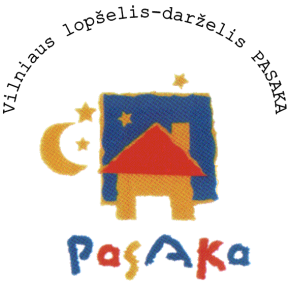                                                                           Vilniaus vaikų lopšelio-darželio „Pasaka“                                                                          tarybos nutarimu                                                                          2015m. rugsėjo 9 d.                                                                                    Protokolas Nr.1                                                                         PRITARTA                                                                         Vilniaus miesto savivaldybės                                                                          administracijos direktoriaus                                                                          2015m.                                                                          Įsakymu Nr.                                                                         PATVIRTINTA                                                                         Vilniaus vaikų lopšelio-darželio „Pasaka“                                                                          direktoriaus                                                                          2015m.                                                                          Įsakymu Nr.VILNIAUS  LOPŠELIO – DARŽELIO „PASAKA“2016 – 2020 METŲ STRATEGINIS VEIKLOS PLANASTURINYSĮvadas 												  21.   Bendrosios žinios apie įstaigą 								  52.   Bendrosios nuostatos									  53.   Išorinė analizė (PEST matrica) 								  64.   Vidinė analizė										  85.   SSGG analizės suvestinė									186.   Strateginės išvados									197.   Lopšelio-darželio strategija: misija, vizija, filosofija, prioritetai 				208.   Strateginiai tikslai										219.   Strateginiai uždaviniai									2110. Strateginio plano stebėsenos sistema							2211. Programos											2312. Priemonių aprašymas 									33Sąvokų žodynas										37Literatūra											38ĮVADASĮstaigos strateginis planas – tai dokumentas, atspindintis mokyklos viziją, apimantis strateginio plano etapus, tikslus, uždavinius, prioritetus, analizę bei numatantis finansavimo šaltinius. 	Strateginis planas parengtas vadovaujantis Lietuvos Respublikos švietimo įstatymu, Lietuvos pažangos strategija „Lietuva 2030“, Valstybine švietimo 2013-2022 metų strategija, Ilgalaike Pilietinio ir tautinio ugdymo programa (patvirtinta Lietuvos respublikos seimo 2006-09-19),  vidaus audito rezultatais, įstaigos  Ikimokyklinio ugdymo ir Priešmokyklinio ugdymo bendrąja programomis.Visuomenės gyvenime vyksta kaita, todėl Švietimo įstatymas, reglamentuojantis švietimą,  nuolat koreguojamas. Per paskutiniuosius trejus metus Lietuvos Respublikos švietimo įstatyme pakeitimai daryti kasmet, siekiant,  jog švietimas geriausiai atliktų savo paskirtų, t.y., kad jo raida lenktų bendrąją visuomenės raidą. Lietuvos Respublikos švietimo įstatymo naujoje redakcijoje (2011-03-17 Nr.XI-1281) akcentuojama švietimo kokybė. Rengiant įstaigos Strateginį planą 2016-2020 m. buvo atsižvelgiama į pataisas.2012-2015m. Lietuvoje vykdyta Ikimokyklinio ir priešmokyklinio ugdymo plėtros  programa. Išleisti nauji dokumentai: Ikimokyklinio amžiaus vaikų pasiekimų aprašas, Ikimokyklinio ugdymo metodinės rekomendacijos, Priešmokyklinio ugdymo bendroji programa. Kiekvienos Lietuvos ikimokyklinės įstaigos pedagogų grupė buvo apmokyta dirbti su šiais naujais dokumentais. Savo ruožtu apmokytos grupės vedė mokymus savose ugdymo institucijose. Nuo 2015m. rugsėjo 1d. Lietuvos priešmokyklinės grupės dirba pagal Lietuvos respublikos švietimo ir mokslo ministro įsakymu 2014-09-02 Nr.V-779 patvirtintą Priešmokyklinio ugdymo bendrąją programą. Nuo 2015-01-01 dienos mokinio krepšelis padidėjo iki 980 eurų. Minėtos priemonės padeda ženkliai gerinti ugdymo kokybę.	Lietuvos pažangos strategijoje "Lietuva 2030" (metmenyse)  vizijoje akcentuojamas kiekvieno visuomenės nario kūrybiškumas. Išskiriama viena iš svarbių vertybių - atsakingumas už savo veiksmus, aktyvus rūpinimasis ne tik savimi, bet ir savo aplinka, bendruomene, savo šalimi. Šie akcentai yra ir įstaigos Strateginiame 2016-2020 m. plane.	EK komunikate Europos švietimo ir mokymo sistemų veiksmingumas ir teisingumas (COM (2006) 481) nurodoma, kad „Ikimokyklinis ugdymas yra veiksminga priemonė sukurti tolesnio mokymosi pagrindą, gerinti bendrą įgūdžių ir gebėjimų lygį, mažinti skurdą ir mokyklos nebaigusiųjų skaičių“. EK komunikate Kaip padėti mūsų vaikams kuo geriau pasirengti ateičiai (2011/C 175/03) nurodoma, jog „kokybiškas ankstyvasis ugdymas teikia įvairios trumpalaikės ir ilgalaikės naudos asmeniui ir visuomenei bei ankstyvasis ugdymas yra esminis sėkmingo kalbos įgūdžių įgijimo, socialinės integracijos, mokymosi visą gyvenimą, asmeninio tobulėjimo ir gebėjimo įsidarbinti pagrindas“. Atsižvelgiant į šiuos teiginius, numatėme konkrečias priemones 2016-2020 metų strategijoje kokybiškam ugdymui garantuoti įstaigoje.	Lietuvos respublikos kūno kultūros ir sporto strategijoje 2005-2015 metams strateginis uždavinys – ugdyti sveiką, aktyvų, savimi ir savo gebėjimais pasitikintį vaiką, mokantį sveikai gyventi, saugiai judėti ir veikti; tenkinti individualų judėjimo poreikį, gerinti fizinę brandą ir pasirengimą mokyklai – yra ypač aktualus ir mūsų įstaigos bendruomenei, todėl numatytos konkrečios priemonės ir įstaigos strategijoje 2016-2020 metams.	Europos kraštovaizdžio konvencijoje dėmesys kreipiamas į subalansuotą plėtrą, pabrėžiama, jog kraštovaizdis atlieka svarbų vaidmenį: padeda formuoti vietos kultūrą ir yra viena iš pagrindinių Europos gamtos ir kultūros paveldo sudedamųjų dalių, prisidedančių prie žmonių gerovės ir įtvirtinančių Europos savastį. Todėl  lopšelio - darželio  "Pasaka" 2016-2020 m. strateginiame plane numatėme uždavinius ir priemones įstaigos išorės nuosekliam aplinkos modernizavimui, siekdami įstaigos, Žirmūnų regiono  bendruomenės kultūros puoselėjimui. Siekiant didesnio įstaigos saugumo, eilė metų žingsnis po žingsnio realizuojamos priemonės: priešmokyklinėse grupėse įgyvendinama programa "Zipio draugai". Keletas įstaigos pedagogų, turinčių šios prevencinės programos konsultantų statusą, padeda įsisavinti šią programą Vilniaus miesto pedagogams. Įgyvendintos konkrečios priemonės, padedančios garantuoti vaikų saugumą įstaigoje: veikia Vaiko gerovės komisija; įvestas kodinis įleidimas į įstaigą, įstaigos teritorija aptverta HN atitinkančia nauja tvora, pakeista apie pusė takelių naujomis trinkelėmis ir kt. Naujajame strateginiame 2016-2020 m. plane numatyta tolesnis saugumą užtikrinančių priemonių vykdymas.	Lopšelio-darželio“Pasaka“ strateginis planas atliepia Vilniaus miesto 2010-2020 metų strateginio plano metmenyse numatytus uždavinius ikimokykliniam ugdymui, akcentuojant bendruomenės narių kūrybiškumo, iniciatyvumo skatinimą, sveikos gyvensenos propagavimą. Įstaigos strateginio plano veiksmingumas garantuoja steigėjo švietimo politikos įgyvendinimą, ugdymo kokybę, ikimokyklinio ir priešmokyklinio ugdymo poreikių tenkinimą, vaikų socialinį ir psichologinį saugumą. Pedagogams garantuoja galimybę įvairinti darbo metodus, formas, įsisavinti informacines ir komunikacines technologijas, susipažinti su inovacijomis ir jas diegti praktikoje.	Kuriant įstaigos Strateginį planą 2016-2020 m.  buvo vadovaujamasi bendruomenės narių poreikiais ir lūkesčiais.	Vilniaus lopšelio-darželio „Pasaka“ 2016-2020 metų strateginį planą rengė direktoriaus 2015 m.rugpjūčio 27 d. įsakymu Nr. V- 12 (1.7) sudaryta darbo grupė iš bendruomenės narių:Strateginio plano rengimo grupės pirmininkas – Jolita Gedvilienė,Nariai: Danguolė Babičienė, Nijolė Dabužinskienė, Irena Dirsienė, Ramunė Sadaunykienė, Rima Dulevičiūtė, Milda Račiūnaitė.1.BENDROSIOS ŽINIOSPavadinimas: Vilniaus lopšelis-darželis „Pasaka“.Steigėjas: Vilniaus miesto savivaldybės taryba, kodas 111109233, adresas Konstitucijos pr.3, LT-09601, Vilnius.Teisinis statusas:1 juridinis asmuo.Tipas:3112 lopšelis-darželisDarbo režimas: dieninis.Mokomoji kalba: lietuvių kalba.Pagrindinė veiklos rūšis: ikimokyklinis ugdymas (su priešmokyklinio ugdymo grupėmis).Įkūrimo data:1967-07-14. Vilniaus lopšelis-darželis Nr.103 įsteigtas Vilniaus miesto Vykdomojo komiteto 1967-07-14 potvarkiu Nr.388. 1997-03-25 Vilniaus miesto tarybos sprendimu Nr.230 darželiui suteiktas pavadinimas Vilniaus lopšelis-darželis „Pasaka“.Renovacija: pastato išorės renovacija atlikta 2009-12-15 pagal projektą „Energijos vartojimo efektyvumo didinimas lopšelyje – darželyje „Pasaka“ paskirtą finansavimą 729 821 lito 32 cento pagal Lietuvos 2007-2013 metų Europos Sąjungos struktūrinės paramos panaudojimo strategiją ir Sanglaudos skatinimo veiksmų programą.Adresas: Žirmūnų 110, LT-09123 Vilnius.Telefonas: +370 5 277 5839.El. paštas:darzelispasaka@takas.ltInternetinė svetainė: www.pasaka.vilnius.lm.lt.	Darželis yra Vilniaus savivaldybės biudžetinė, pelno nesiekianti vaikų ugdymo institucija, padedanti tėvams prižiūrėti ir ugdyti vaikus. Ji savo veiklą grindžia Lietuvos Respublikos Konstitucija, Švietimo ir kitais įstatymais, Vyriausybės nutarimais, Švietimo ir mokslo ministerijos bei steigėjo norminiais teisės aktais , įstaigos nuostatais.2.BENDROSIOS NUOSTATOSĮstaigą lanko vaikai nuo 2 metų iki išėjimo į mokyklą. Kitakalbiai, specialiųjų (lingvistinių) poreikių turintys vaikai integruojami į įprastos raidos vaikų grupes. Dalis grupių komplektuojamos iš vieno amžiaus vaikų, kita dalis grupių – mišraus amžiaus vaikai. Atsižvelgiant į šeimų pageidavimus, vaikai gali lankyti grupes, kuriose taikomos skirtingos ugdymo sistemos: kūrybinio kompleksinio ugdymo, Valdorfo, Montesori.Siekiama tenkinti vaikų individualius ir socialinius poreikius: fizinio ir psichinio saugumo, aktyvumo, saviraiškos, bendravimo, asmeninio vertingumo, pažinimo.  Didmiesčio sąlygos, didelis gyvenimo  tempas, pramoninio triukšmo ir telekomunikacinių įspūdžių perteklius suaktualina vaiko poreikius: turėti galimybę gyventi ir vystytis savo tempu, pasitikėti savo jėgomis, kompetencijomis, realizuoti gebėjimą kūrybiškai žaisti, įgusti gerai, saugiai jaustis įvairiose gyvenimiškose situacijose ir kt.Su vaikais dirba profesionalūs pedagogai, logopedė, psichologė. Skatinamas pedagogų, specialistų atvirumas  naujovėms, reflektavimas, nuolatinis tobulėjimas.Kuriant įstaigos edukacinę aplinką, siekiama, kad ji atitiktų tradicinę kultūros dvasią, būtų estetiška, jauki, funkcionali, skatintų vaiko judėjimą, gabumų skleidimąsi; kūrimo procese aktyvūs būtų vaikai ir ugdytojai.Vilniaus lopšelio-darželio „Pasaka“ strateginis planas 2016-2020 metams sudarytas vadovaujantis Valstybinės švietimo strategijos 2013-2022 metų nuostatomis bei Vilniaus miesto savivaldybės 2015-2017 metų švietimo strategijos kryptimis; nusako įstaigos strategines kryptis, tikslus, uždavinius, laukiamus rezultatus.Įstaigos strategija orientuota į ugdymo kokybės gerinimą, grįstą duomenų analize, personalo kompetencijų puoselėjimą, edukacinės aplinkos turtinimą.3.IŠORINĖ ANALIZĖ (PESTE  MATRICA)4.VIDINĖ ANALIZĖ4.1. Organizacinė struktūra, įstaigos valdymas	Lopšelis – darželis „Pasaka“ yra valstybinė įstaiga, kurioje veikia lopšelio bei  trimis metodais dirbančios 11 grupių:1 lopšelio,1 Montesori metodo  grupė,2 Valdorfo grupės,5 kūrybinio kompleksinio ugdymo metodo grupės,2 priešmokyklinio ugdymo grupės.Grupės komplektuojamos, atsižvelgiant į vaikų amžių, šeimos pageidavimus, metodų reikalavimus, todėl:Montesori, Valdorfo ir vieną kūrybinio kompleksinio ugdymo grupę lanko mišraus amžiaus vaikai.Kitos grupės komplektuojamos iš vieno amžiaus vaikų.Dalis grupių vadinamos pagal taikomą ugdymo metodą, kitos turi žaismingus pavadinimus:       lopšelio grupė – „Pabiručiai“,priešmokyklinio ugdymo grupės – „Drugeliai“ ir „Gudručiai“,kitos grupės – „Bitelės“, „Žirniukai“, „Nykštukai“, „Voveriukai“, „Šnekučiai“.Įstaiga dirba 12 val.: nuo 6.30val. iki 18.30val. kiekvieną darbo dieną. Yra trumpesnio buvimo ir budinčios grupės.Įstaigoje nuo 2011m. vykdomos ES lėšomis remiamos „Pieno“ ir „Vaisių“ programos.IŠVADOS:šeima turi galimybę rinktis vaiko ugdymo metodą, grupę.Vaikas gali lankyti įstaigą nuo 2 iki 7m.,  t.y., kol išvyksta į mokyklą.Valdymo struktūraLopšelio – darželio „Pasaka“ administracija:Lopšelyje – darželyje „Pasaka“ veikia šios savivaldos institucijos:Įstaigos taryba – aukščiausia savivaldos institucija, įsteigta  lopšelio-darželio tikslams įgyvendinti ir uždaviniams spręsti. Tarybą sudaro 10 narių: lygiomis dalimis ugdytinių tėvai ir pedagogai.Pedagogų taryba – lopšelio-darželio savivaldos institucija vaikų ugdymo klausimams spręsti. Ją sudaro direktorius, direktoriaus pavaduotojas ugdymui, visi dirbantys pedagogai, logopedė, psichologė.Siekti ugdymo kokybės įstaigoje padeda sukurta veiksminga metodinės veiklos sistema:Metodinė taryba – koordinuoja metodinių grupių veiklą. Ją sudaro  aukštą kvalifikacinę kategoriją – metodininko, eksperto - turintys pedagogai.Metodinės grupės – inicijuojančios pedagogų metodinių darbų, metodinių priemonių rengimą, skatinančios bendradarbiavimą, laiduojančios gerosios patirties sklaidą.Įstaigoje veikia trys metodinės grupės:Ankstyvojo ir ikimokyklinio ugdymo pedagogų.Priešmokyklinio ugdymo pedagogų.Taikančių darbe alternatyvias pedagogines ugdymo sistemas.Spręsti grupėse vaikų ugdymo problemas, kitus klausimus padeda grupių tėvų komitetai.Vaikams kalbėjimo problemas įveikti padeda logopedė, su vaikais, turinčiais elgesio, emocinių problemų dirba psichologėVisuomenės sveikatos specialistė vykdo vaikų sveikatos priežiūrą bei mitybos ir maitinimo, sanitarinio-higieninio režimo organizavimą ir koordinavimą.Ūkio personalas: direktoriaus pavaduotojas ūkio reikalams rūpinasi įstaigos patalpų paruošimu darbui, organizuoja aptarnaujančio personalo darbą, pastatų, inventoriaus, ugdymo priemonių apsaugą; auklėtojų padėjėjos, virėjos, skalbėja, statinių priežiūros darbininkas, sargai, kiemsargis.	Lopšelyje-darželyje nuolat veikia komisijos:Vaiko gerovės ,Atestacijos,Inventorizacijos.4.2.Žmonių ištekliai	4.2.1.Ugdytiniai	Lopšelio – darželio vaikų grupės komplektuojamos vadovaujantis Vaikų priėmimo į Vilniaus miesto  švietimo įstaigų ikimokyklinio ir priešmokyklinio ugdymo grupes organizavimo tvarkos aprašu, patvirtintu Vilniaus miesto savivaldybės tarybos 2015m. gegužės 28d. sprendimu Nr.1-57 , Lietuvos Respublikos švietimo įstatymu (2013-10-15 Nr.I-1489), Nr.XI-1281) bei Lietuvos Respublikos sveikatos apsaugos ministro 2010m.balandžio 22d. įsakymu Nr.V-313 patvirtintų Lietuvos higienos normų NH 75:2010 „Įstaiga, vykdanti ikimokyklinio ir (ar) priešmokyklinio ugdymo programą. Bendrieji sveikatos saugos reikalavimai“, o taip pat vadovaujantis įstaigos Nuostatais.	Remiantis statistikos departamento duomenimis (Statistikos departamentas prie LRV), per pastaruosius  metus gimstamumas sostinėje didėja. Pastaraisiais metais Žirmūnuose toliau tebestatomi gyvenamieji namai: Šiaurės miestelyje, pastatytas nauji daugiaaukščiai Žirmūnų , Verkių gatvėse.  Pagal projektinį pajėgumą Vilniaus lopšelį-darželį „Pasaka“ 2012-2014m. turėjo lankyti 195 vaikai, 2014-2015m., atidarius dar vieną grupę – 215 vaikų, tačiau ryški didesnio ugdytinių skaičiaus tendencija.1 lentelėVaikų skaičiaus kaita įstaigojeIŠVADA: Didėjantis Vilniuje vaikų gimstamumas ir darželio strateginė vieta įtakoja didesnio skaičiaus vaikų priėmimą nei projektinis įstaigos pajėgumas.	Atlikus statistinę analizę matome, kad  2012 - 2013 įstaigą lankė  beveik vienodas skaičius berniukų ir mergaičių.  2014-2015m.m. pradėjo darželį lankyti daugiau berniukų nei  mergaičių. 2 lentelėVaikų kaita įstaigoje pagal lytįIŠVADA:  2012 - 2013 įstaigą lankė  beveik vienodas skaičius berniukų ir mergaičių.  2014-2015m.m. pradėjo darželį lankyti daugiau berniukų nei  mergaičių. Kitakalbiai vaikai įstaigoje	Išnagrinėjus duomenis, kokių tautybių vaikai lankė darželį  2012-2015m. pastebėjome, jog kitakalbių vaikų lanko labai maža.IŠVADA: Įstaigą lanko lietuviai bei labai mažai kitakalbių vaikų.	Didėjant aplinkos –  Vilniaus užterštumui bei kitiems rizikos faktoriams- didėja specialių poreikių vaikų gimstamumas. Buvo analizuoti duomenys, kokiam skaičiui vaikų buvo reikalinga logopedės pagalba  per pastaruosius trejus mokslo metus. 2014-2015m.m. įstaigoje pradėjo dirbti nauja, mažesnę patirtį ir žemesnę kvalifikacinę kategoriją turinti logopedė. Vaikams teko adaptuotis,  pasikeitus darbuotojui. Dalis logopedo užsiėmimus lankančių vaikų turi ir emocinių, elgesio problemų, todėl lankė tiek logopedo, tiek psichologo organizuojamus užsiėmimus. Psichologė dirbo su 19 vaikų, teikė konsultacijas šių vaikų tėvams bei rekomendacijas  pedagogams.3 lentelėVaikų, turinčių kalbos problemų kaita įstaigoje 2012-2015m.4 lentelėTeikta logopedo pagalba vaikams 2012-2015m.IŠVADA: Įstaigoje daugėja vaikų, turinčių kalbos problemų: 2015m. net 1/3 reikėjo logopedo pagalbos.  Dėl sudėtingų vaikų kalbos problemų logopedė dirba su mažesniu kiekiu vaikų, kalbos problemos ištaisomos sunkiau.	Paskutiniaisiais darželio lankymo metais vaikai rengiasi mokyklai priešmokyklinėje grupėje, o lankantys Montesori ar Valdorfo grupes - savo grupėse. Esant laisvų vietų, į priešmokyklines grupes priimami rajone gyvenantys ir anksčiau įstaigos nelankę vaikai. Duomenų analizė parodė, kad priešmokyklinukų skaičius svyruoja priklausomai nuo to, kiek tais mokslo metais veikė priešmokyklinių grupių.Priešmokyklinukų kaita 2012 – 2015m.5 lentelėIŠVADA: Priešmokyklinukų skaičius svyruoja priklausomai nuo komplektuojamų grupių skaičiaus bei paslaugos paklausos rajone.	Atlikus vaikų lankomumo statistinę analizę paaiškėjo, kad lankytų dienų skaičius nuo 2012m. mažėja, tačiau tai susiję su ne tiek su sergamumu, kiekiu mažesniu vaikų skaičiumi grupėse (nurodytu HN) bei tėvų pasinaudotais „mamadieniais“. 6 lentelėLankytų ir praleistų dienų kaita 2012-2015m.IŠVADA: Vaikų lankytų dienų skaičius mažesnis dėl mažesnio vaikų skaičiaus grupėse(pagal HN) bei  tėvų pasinaudotais „mamadieniais“. Atlikus vaikų pažymų dėl ligos 2012-2015m. statistinę analizę matome, kad pažymų kiekis vaikui nuo 2012m. nežymiai didėja. Ženkliau sergamumas padidėjo 2014-2015m. – tuo metu įstaigoje buvo uždaryta sporto salė – įsteigta grupė. Vaikai prarado optimalias sąlygas sportuoti.7 lentelėVaikų , lankančių įstaigą, sergamumo kaitaIŠVADA: Vaikų sergamumas įstaigoje padidėjo, uždarius sporto salę ir praradus optimalias sąlygas sportuoti. SKYRIAUS IŠVADOS:Didėjantis Vilniuje vaikų gimstamumas ir darželio strateginė vieta įtakoja didesnio skaičiaus vaikų priėmimą nei projektinis įstaigos pajėgumas.2012 - 2013 įstaigą lankė  beveik vienodas skaičius berniukų ir mergaičių.  2014-2015m.m. pradėjo darželį lankyti daugiau berniukų nei  mergaičių. Įstaigą lanko lietuviai bei labai mažai kitakalbių vaikų.Įstaigoje daugėja vaikų, turinčių kalbos problemų: 2015m. net 1/3 reikėjo logopedo pagalbos.  Dėl sudėtingų vaikų kalbos problemų logopedė dirba su mažesniu kiekiu vaikų, kalbos problemos ištaisomos sunkiau.Priešmokyklinukų skaičius svyruoja priklausomai nuo komplektuojamų grupių skaičiaus bei paklausos paslaugos rajone.Vaikų lankytų dienų skaičius mažesnis dėl mažesnio vaikų skaičiaus grupėse(pagal HN) bei  tėvų pasinaudotais „mamadieniais“. Vaikų sergamumas įstaigoje padidėjo, uždarius sporto salę ir praradus optimalias sąlygas sportuoti. 4.2.2.TėvaiĮ lopšelį – darželį „Pasaka“ vaikus veda pasiturinčios ar gerai gyvenančios šeimos. Įstaigą 2014-2015m.m. lankė tik 2 vaikai iš socialiai remtinos šeimos: vienai – priešmokyklinukei buvo skiriamas nemokamas pietų maitinimas. IŠVADA: Įstaigą lanko gerai ir pasiturinčiai gyvenančių šeimų vaikai, išskyrus du vaikus, kurie gauna nemokamą ar dalinai nemokamą maitinimą įstaigoje.	Vaikui palankiausiai, saugiausiai augti įprastoje šeimoje, t.y. drauge su mama ir tėčiu. Analizuojant tėvų apklausos metu surinktus duomenis matyti, kad 89,7% įstaigos ugdytinių auga tokiomis sąlygomis. Kiek daugiau nei 10% vienas iš tėvų augina vaiką.	8 lentelėUgdytinių tėvų šeimyninė padėtis 2015m.m.IŠVADA: 89,7% įstaigą lankančių ugdytinių auga įprastoje šeimoje, t.y. drauge su mama ir tėčiu. Kiek daugiau nei 10% vienas iš tėvų augina vaiką.	Geriausiai vaikai jaučiasi, augdami brolių, seserų apsuptyje, t.y. turėdami galimybių  bendrauti ne tik vaikų kolektyve, bet ir šeimoje. Apklausus ugdytinių tėvus paaiškėjo, jog  maždaug 121  šeima augina du vaikus, 57 šeimos augina tris ir daugiau vaikų ir 42 tėvai augina vienturčius. Mažėja įstaigą lankančių vienturčių vaikų,  daugėja šeimų, auginančių 2-3 vaikus.9 lentelėŠeimų, vedančių vaikus į įstaigą,  sudėtis2015m. balandis10 lentelėŠeimos, vedančios po  2 vaikus į įstaigą 2015m.IŠVADA: Į darželį veda vaikus tėvai : 121  šeima augina du vaikus, 57 šeimos augina tris ir daugiau vaikų ir 42 tėvai  augina vienturčius. Daugėja šeimų, vedančių po 2 vaikus į įstaigą.	Siekiant kokybiškos vaikų priežiūros ir ugdymo, labai svarbus glaudus šeimos ir personalo bendradarbiavimas. Vienas iš rodiklių – tėvų dalyvavimas įstaigos gyvenime: renginiuose, projektuose, grupiniuose susirinkimuose ir kt. Ypač aktyviai dalyvauja tėvai renginiuose, šventėse, padeda įgyvendinti projektus, kurti išorinę ir vidinę aplinką.IŠVADA: Tėvai aktyviai domisi vaiko veikla įstaigoje, dalyvauja renginiuose, projektuose, parodose, padeda kurti išorinę ir vidinę aplinką.SKYRIAUS IŠVADOS:Įstaigą lanko gerai ir pasiturinčiai gyvenančių šeimų vaikai, išskyrus du vaikus, kurie gauna nemokamą ar dalinai nemokamą maitinimą įstaigoje.89,7% įstaigą lankančių ugdytinių auga įprastoje šeimoje, t.y. drauge su mama ir tėčiu. Kiek daugiau nei 10% vienas iš tėvų augina vaiką.Į darželį veda vaikus tėvai : 121  šeima augina du vaikus, 57 šeimos augina tris ir daugiau vaikų ir 42 tėvai  augina vienturčius. Daugėja šeimų, vedančių po 2 vaikus į įstaigą.Tėvai aktyviai domisi vaiko veikla įstaigoje, dalyvauja renginiuose, projektuose, parodose, padeda kurti išorinę ir vidinę aplinką.4.2.3. Ugdytojai	Su vaikais dirba vidutinio amžiaus pedagogai. Pedagogų amžiaus vidurkis – 44m. 11 lentelėĮstaigoje 2015m. dirbančių pedagogų amžiusIŠVADA: Įstaigos pedagogų amžiaus vidurkis – 44m.Su vaikais dirba ikimokyklinį aukštesnįjį ar aukštąjį pedagoginį išsilavinimą turintys pedagogai bei reikiamą išsilavinimą turinti logopedė, psichologė. 12 lentelėPedagogų išsilavinimasIŠVADA: Visi įstaigos pedagogai įgiję reikiamą išsilavinimą.Pedagogai  siekia ir įgyja aukštesnes kvalifikacines kategorijas. Šiuo metu beveik pusė įstaigoje dirbančių pedagogų yra įgiję aukštas -  metodininko, eksperto kvalifikacines kategorijas: 35% - metodininko ir 12% eksperto. Kitas kvalifikacines kategorijas yra įgiję: 18% - vyresniojo auklėtojo ir 35% - auklėtojo.13 lentelėPedagogų kvalifikacija 2015m.IŠVADA: Beveik pusė įstaigos pedagogų yra įgiję aukštas kvalifikacines kategorijas: 35% - metodininko, 12% - eksperto, kiti – 18% - vyresniosios auklėtojos, 35% - auklėtojos.	Pedagogai noriai kelia kvalifikaciją įvairiuose kursuose, seminaruose, tačiau respublikoje prasidėjusi ekonominė krizė, nepakankamas finansavimas pristabdė Pedagogų atestacijos nuostatuose numatytą kiekvieno pedagogo kvalifikacijos kėlimą – 5 dienas per kalendorinius metus. Siūlomi nemokami seminarai ne visuomet atitiko įstaigos bei pedagogų asmeninius tikslus, tačiau pedagogai noriai dalyvavo ES lėšomis finansuojamuose kokybiškuose seminaruose. Taip pat kėlė kvalifikaciją savarankiškai studijuodami naujausią profesinę literatūrą.14 lentelėPedagogų lankymasis kursuose, seminaruose 2013-2015m.IŠVADA:  Pedagogų kvalifikacijos kėlimas  dėl ekonominės krizės Respublikoje bei sumažėjusio finansavimo truputį sumažėjęs - iki 4,5 dienų per metus, tačiau, išskyrus seminarus, keliama kvalifikacija savarankiškai studijuojant profesinę literatūrą.	Patyrę įstaigos pedagogai mokslo metų bėgyje vadovauja VK , LEU, Vilniaus paslaugų verslo darbuotojų profesinio rengimo centro bei pagal Erazmus mainų programą atvykusių studentų  pedagoginei praktikai. Studentų, atlikusių pedagoginę praktiką, įstaigoje skaičius svyravo priklausomai nuo studijuojančių skaičiaus. Vis daugiau atlieka praktiką įstaigoje užsieniečių studentų, atvykusiųjų į Lietuvą pagal Erazmus mainų programą.15 lentelėĮstaigos pedagogų vadovavimas studentų pedagoginei praktikai 2012-2015m.IŠVADA: 82% įstaigos aukštos kompetencijos  pedagogų vadovauja studentų iš VK, LEU, Vilniaus paslaugų verslo darbuotojų profesinio rengimo centro bei pagal Erazmus mainų programą atvykusių studentų  pedagoginei praktikai. Vis daugiau atlieka praktiką įstaigoje užsieniečių studentų, atvykusiųjų į Lietuvą pagal Erazmus mainų programą.SKYRIAUS IŠVADOS:Įstaigos pedagogų amžiaus vidurkis – 44m.Visi įstaigos pedagogai įgiję reikiamą išsilavinimą.Beveik pusė įstaigos pedagogų yra įgiję aukštas kvalifikacines kategorijas: 35% - metodininko, 12% - eksperto, kiti – 18% - vyresniosios auklėtojos, 35% - auklėtojos.Pedagogų kvalifikacijos kėlimas  dėl ekonominės krizės Respublikoje bei sumažėjusio finansavimo truputį sumažėjęs - iki 4,5 dienų per metus, tačiau išskyrus seminarų keliama kvalifikacija savarankiškai studijuojant profesinę literatūrą.82% įstaigos aukštos kompetencijos  pedagogų vadovauja studentų iš VK, LEU, Vilniaus paslaugų verslo darbuotojų profesinio rengimo centro bei pagal Erazmus mainų programą atvykusių studentų  pedagoginei praktikai. Vis daugiau atlieka praktiką įstaigoje užsieniečių studentų, atvykusiųjų į Lietuvą pagal Erazmus mainų programą.4.3.Personalas	Nepedagoginis personalas yra pastovus. Kaita per praėjusius metus - minimali . Amžiaus vidurkis -54m.  16 lentelėNepedagoginio personalo amžius 2015m.IŠVADA: Nepedagoginis personalas yra brandaus amžiaus, kadrų kaita minimali.4.4.Planavimo struktūraPlanavimo struktūrą sudaro lopšelio-darželio strateginis veiklos planas, mokslo metų veiklos planas, pedagogų atestacijos programa, specialiojo ugdymo komisijos planas, metodinių grupių planai.Planams rengti sudaromos darbo grupės, numatomos darbo procedūros, eiga, siekiant, kad įstaigos bendruomenė kuo efektyviau bendradarbiautų.Planai ir programos derinami tarpusavyje.Ugdymas organizuojamas pagal lopšelio-darželio „Pasaka“ Ikimokyklinio ugdymo programą (pritarta Vilniaus miesto savivaldybės administracijos direktoriaus 2011-12-22 įsakymu Nr.30-1881 bei patvirtinta direktorės 2011-12-29 įsakymu Nr.V-59(1.7).Priešmokyklinis ugdymas organizuojamas pagal  Priešmokyklinio ugdymo bendrąją programą, patvirtintą Lietuvos Respublikos švietimo ir mokslo ministro  2014m.rugsėjo 2d. įsakymu Nr.V-779. Taikoma programa „Zipio draugai“.IŠVADA:Įstaigoje parengta išsami veiklos planavimo struktūra.4.5.Finansiniai ištekliaiĮstaiga finansuojama:Steigėjo lėšomis,Valstybės – priešmokylinuko  ir ikimokyklinuko krepšelio lėšomis,Gyventojų 2% pajamų mokesčio lėšomis,Rėmėjų lėšomis,Projektų, laimėtų konkursuose, lėšomis.IŠVADA:Įstaigos veiklai užtikrinti naudojamos ne tik steigėjo ir valstybės lėšos, bet ieškoma ir alternatyvių finansavimo būdų.4.6.Vidaus audito sistema	Įstaigoje 2014-2015m.m. atliktas vidaus auditas, taikant Ikimokyklinio ugdymo mokyklos vidaus audito metodiką, tvirtintą LR švietimo ir mokslo ministro 2005m.liepos22d. įsakymu Nr.ISAK-1557.	„Giluminis“ auditas atliktas pagal pagalbinius rodiklius:1.1.3. Mokyklos mikroklimatas.2.1.Ugdymo turinys:2.1.1. Programos atitiktis valstybės nustatytiems reikalavimams.2.1.2. Programų tarpusavio dermė.2.1.3. Programų atitiktis vaikų ugdymosi poreikiams ir interesams.2.1.4. Ugdymo(si) aplinkos, priemonių atitiktis vaikų amžiui, poreikiams bei interesams.AUDITO IŠVADOS1. „Plačiajame“ audite dalyvavo  17 įstaigos pedagogų, specialistų. Jie  užpildė „plačiojo“ audito atlikimo formas, vertino visus pagalbinius rodiklius.2. Įstaigos veiklos sritis „Vaiko ugdymo(si) pasiekimai“ vertinta tik 3 ir 4 lygiais.3. Aukščiausiai vertinta 6 sritis – Mokyklos valdymas. Net 7 šios srities pagalbiniai rodikliai vertinti tik aukščiausiu – 4 lygiu.4. Žemiausiai vertinta 5srities pagalbinis rodiklis – Finansavimas: dauguma 10 vertintojų įvertino 3 lygiu, net 3 vertintojai įvertino 2 lygiu.      5. Įstaigoje veikia pagalbos teikimas, tenkinamas poreikis įveikti pedagogams, specialistams                              stresą, labiau koncentruotis veiklai, lengviau spręsti problemas.remiantis naujai išleistais dokumentais: Ikimokyklinio amžiaus vaikų pasiekimų aprašu ir Ikimokyklinio ugdymo metodinėmis rekomendacijomis, Darželio Ikimokyklinio ugdymo programą, reikia koreguoti, nes:skyriaus „Bendrosios nuostatos“ skiltyje „Duomenys apie įstaigą“ reikalingas papildymas Misija ir paskirtis;nuo 2014m. rugsėjo darželyje pradėjo dirbti dar viena – „Šnekučių“ grupė, todėl reikalinga koreguoti skiltį „Įstaigos modelis“;nuo 2014m. rugsėjo mėnesio įstaigoje pradėjo dirbti psichologė, todėl skiltyje „Vaikai ir jų poreikiai“ reikėtų koreguoti dėl vaikų, turinčių elgesio, emocinių, bendravimo problemų; Būtina išanalizuoti šiandienos vaikų poreikius, kurie yra labilūs dėl reiškinių, vykstančių šiandienos visuomeniniame gyvenime;skiltyje „Tėvų (globėjų) ir vietos bendruomenės poreikiai“, atsižvelgiant į šiandienos aktualijas, svarbu išryškinti tėvų ir pedagogų santykius, grįstus partneryste bei įstaigos bendruomenės aktyvų įsitraukimą į rajono veiklą;skyriaus „Įstaigos savitumas“ skiltyje „Projektinė veikla“ nurodyti ne seniau nei prieš 4 metus vykdytus projektus.skyrių „Regiono savitumas“ papildyti naujai atsiradusiais objektų, kurių veikla skatins vaikų ugdymąsi, nurodymu (Klinika „Žirmūnų veterinarija“, Žirmūnų „Saulutės“ biblioteka ir kt.);skyriuje „Turinys, metodai, priemonės“ rašoma, jog ugdymo turinys pateikiamas pagal ugdytinas kompetencijas grupėse, kuriose taikoma kūrybinio kompleksinio ugdymosistema, pagal temas – Valdorfo grupėse bei pagal sukurtas edukacines erdves – Montesori grupėje. Naujas  dokumentas – Ikimokyklinio amžiaus vaikų pasiekimų aprašas, sudaro galimybes pasitikslinti, kokie vaikų pasiekimai yra kiekvienos iš 5 svarbiausių kompetencijų, todėl būtų tikslinga įstaigos programoje pateikti tokį suskirstymą;praktiškai visi 18 pasiekimų numatyta ugdytis, tačiau labiau reikėtų išryškinti: emocijų suvokimą ir raišką, savireguliaciją ir savikontrolę, iniciatyvumą ir atkaklumą, tyrinėjimą, mokėjimą mokytis ir problemų sprendimą,ugdymo(si) turinyje numatyta įgyti 18 sričių esminius gebėjimus, tačiau neišryškinta vertybinių nuostatų įgijimas.kai kurie numatyti gebėjimai įrašyti ne kompetencijoje, bet veiksenoje, pvz.: Lopšelio grupės socialinė kompetencija: didžiuojasi savo darbais, kūryba... (atkaklumas ir iniciatyvumas).ikimokyklinio amžiaus vaikų pasiekimų apraše  išskirtas 7-asis žingsnis sudaro sąlygas programoje numatyti individualių gebėjimų ugdymą(si).įstaigos programoje trūksta aprašymo apie savitai besivystančių vaikų ugdymą(si).5.SSGG ANALIZĖS SUVESTINĖ6.STRATEGINĖS IŠVADOS1. Didėjantis Vilniuje vaikų gimstamumas ir darželio strateginė vieta įtakoja didesnio skaičiaus vaikų priėmimą nei projektinis įstaigos pajėgumas.2. 2012 - 2013 įstaigą lankė  beveik vienodas skaičius berniukų ir mergaičių.  2014-2015m.m. pradėjo darželį lankyti daugiau berniukų nei  mergaičių. 3. Įstaigą lanko lietuviai bei labai mažai kitakalbių vaikų.4. Įstaigoje daugėja vaikų, turinčių kalbos problemų: 2015m. net 1/3 reikėjo logopedo pagalbos.  Dėl sudėtingų vaikų kalbos problemų logopedė dirba su mažesniu kiekiu vaikų, kalbos problemos ištaisomos sunkiau.5. Priešmokyklinukų skaičius svyruoja priklausomai nuo komplektuojamų grupių skaičiaus bei paklausos paslaugos rajone.6. Vaikų lankytų dienų skaičius mažesnis dėl mažesnio vaikų skaičiaus grupėse(pagal HN) bei  tėvų pasinaudotais „mamadieniais“. 7. Vaikų sergamumas įstaigoje padidėjo, uždarius sporto salę ir praradus optimalias sąlygas sportuoti. 8. Įstaigą lanko gerai ir pasiturinčiai gyvenančių šeimų vaikai, išskyrus du vaikus, kurie gauna nemokamą ar dalinai nemokamą maitinimą įstaigoje.9. 89,7% įstaigą lankančių ugdytinių auga įprastoje šeimoje, t.y. drauge su mama ir tėčiu. Kiek daugiau nei 10% vienas iš tėvų augina vaiką.10. Į darželį veda vaikus tėvai : 121  šeima augina du vaikus, 57 šeimos augina tris ir daugiau vaikų ir 42 tėvai  augina vienturčius. Daugėja šeimų, vedančių po 2 vaikus į įstaigą.11. Tėvai aktyviai domisi vaiko veikla įstaigoje, dalyvauja renginiuose, projektuose, parodose, padeda kurti išorinę ir vidinę aplinką.12. Įstaigos pedagogų amžiaus vidurkis – 44m.13. Visi įstaigos pedagogai įgiję reikiamą išsilavinimą.14. Beveik pusė įstaigos pedagogų yra įgiję aukštas kvalifikacines kategorijas: 35% - metodininko, 12% - eksperto, kiti – 18% - vyresniosios auklėtojos, 35% - auklėtojos.15. Pedagogų kvalifikacijos kėlimas  dėl ekonominės krizės Respublikoje bei sumažėjusio finansavimo truputį sumažėjęs - iki 4,5 dienų per metus, tačiau, išskyrus seminarus, keliama kvalifikacija savarankiškai studijuojant profesinę literatūrą.16. 82% įstaigos aukštos kompetencijos  pedagogų vadovauja studentų iš VK, LEU, Vilniaus paslaugų verslo darbuotojų profesinio rengimo centro bei pagal Erazmus mainų programą atvykusių studentų  pedagoginei praktikai. Vis daugiau atlieka praktiką įstaigoje užsieniečių studentų, atvykusiųjų į Lietuvą pagal Erazmus mainų programą.17. Nepedagoginis personalas yra brandaus amžiaus, kadrų kaita minimali.18. Įstaigoje parengta išsami veiklos planavimo struktūra.19. Įstaigos veiklai užtikrinti naudojamos ne tik steigėjo ir valstybės lėšos, bet ieškoma ir alternatyvių finansavimo būdų.20. Vidaus auditas atliekamas kiekvienais metais.7. LOPŠELIO – DARŽELIO STRATEGIJA: MISIJA, VIZIJA, FILOSOFIJA, PRIORITETAIMISIJA – užtikrinti valstybės bei  savivaldybės deleguotų funkcijų ir įstaigos veiklos prioritetų įgyvendinimą, garantuojantį laisvos, kritiškai mąstančios, atsakingos asmenybės vystymą(si).VIZIJAAtvira įstaiga, kurianti į vaiko poreikius orientuotą šiuolaikišką aplinką, teikianti kokybišką priežiūrą, ugdymą(si); bendruomenės narių santykiai grindžiami pozityviu bendravimu ir bendradarbiavimu.FILOSOFIJA – remiantis pažangiausių, šiuolaikinių ugdymo teorijų idėjomis, psichologijos mokslo pasiekimais, suvokiant vaiką kaip individualybę, sutelkus visų ugdytojų – šeimos ir įstaigos personalo pastangas, ugdyti aktyvų ir sąmoningą savo šalies ir pasaulio pilietį.PRIORITETAI: Siekis, kad įstaigą lankantis vaikas augtų orus, smalsus, sveikas, kuriantis, sėkmingai besiugdantis.Siekimas bendruomenės narių darnaus vystymosi supratingumo, suteikimas žinių, įgūdžių, gebėjimų, kurie laiduotų sėkmingą buvimą besikeičiančioje visuomenėje. Modernios ir saugios edukacinės aplinkos nuoseklus kūrimas.8. STRATEGINIAI TIKSLAI1. Ugdymo kokybės ir pagalbos vaikui, šeimai gerinimas. 2. Saugios, modernios,  jaukios aplinkos kūrimas.3. Įstaigos vidinių ir išorinių ryšių plėtojimas, patrauklumo didinimas.9. STRATEGINIAI UŽDAVINIAI 1.Tobulinti ugdymo procesą, atsižvelgiant į  naujus dokumentus: Ikimokyklinio amžiaus vaikų pasiekimų aprašą, Priešmokyklinio ugdymo bendrąją programą bei Ikimokyklinio ugdymo metodines rekomendacijas.2. Plėtoti pagalbą vaikui, šeimai.3. Modernizuoti laiptinių,  grupių žaidimų kambarių  erdves.4. Kurti vaikų judėjimą skatinančias saugias erdves įstaigos išorės aplinkoje.5. Plėtoti vidaus ir išorės ryšius, gerinti informacinę sistemą.10. PLANO STEBĖSENOS SISTEMAStrateginio planavimo grupę sudaro:Pirmininkas – įstaigos direktoriaus pavaduotojas ugdymui.Nariai: 5 įstaigos pedagogaiStrateginio plano stebėsenos grupę sudaro:Pirmininkas – įstaigos direktorius.Nariai: įstaigos tarybos pirmininkas, 3 pedagogai.Grupės patvirtinamos direktoriaus įsakymu.10.1. Strateginio plano įgyvendinimo stebėsenos procesas	Lopšelio-darželio strateginio plano stebėsena atliekama viso proceso metu ir visais lygiais. Strateginio planavimo grupė pristato strateginio plano įgyvendinimo rezultatus bendruomenei visuotinio susirinkimo metu kartą metuose. Tokiu būdu bendruomenė turi galimybę stebėti ir vertinti kaip įgyvendinami strateginiai tikslai ir teikti siūlymus bei pageidavimus.	Direktorius ir direktoriaus pavaduotojas ugdymui stebi ir įvertina, ar įgyvendinami strateginiai tikslai ir programos, ar darbuotojai įvykdė pavestus uždavinius, ar vykdomų programų priemonės yra  efektyvios ir atitinkamai patikslina veiklos planus.10.2.Pagrindinių planinių rodiklių apskaita ir analizė	Strateginio plano stebėsenos grupė posėdžiauja du kartus per metus. Sausio mėnesį vyksta praeitų metų veiklos ataskaitos analizė, kuri pateikiama bendruomenei visuotiniame susirinkime. Analizės duomenys fiksuojami strateginio  plano stebėsenos grupės sudarytoje lentelėje.Strateginių tikslų pasiekimo lygio analizėŠi forma pildoma kiekvienam strateginiam tikslui.10.3. Plano koregavimas ir pratęsimas	Strateginio planavimo grupė kiekvienų metų rudenį koreguoja strateginį planą ir teikia stebėsenos grupei, kuri jį tvirtina ir planas yra pratęsiamas.11. PROGRAMOSI PROGRAMA. UGDYMO KOKYBĖ IR PAGALBA VAIKUI, ŠEIMAIII PROGRAMA. MODERNIZUOTA EDUKACINĖ APLINKAIII PROGRAMA. ĮSTAIGOS ĮVAIZDIS12. PRIEMONIŲ APRAŠYMASSĄVOKŲ REIKŠMĖSStrateginis valdymas – tai vadybinė veikla, kuria yra numatomos organizacijos veiklos kryptys ir tikslai, atspindintys jos veiklos aplinkoje vykstančius procesus, sukuriami organizacijos strateginiai ištekliai ar numatomi apsirūpinimo jais būdai, parengiama ir realizuojama strategija, geriausiai įvertinanti veiklos aplinkybes bei šiuos išteklius. Strateginio valdymo procesas sudarytas iš dviejų svarbiausių etapų: strategijos rengimo ir realizavimo. Šių etapų jungiamoji grandis – strateginio plano sukūrimas. Strateginis planavimas – tai toks požiūris į organizacijos ateitį, kada ji kuriama planuojant vidutinės trukmės strategiją; t.y. tokį laikotarpį, per kurį, galima manyti, mokyklos veiklai strategiškai svarbios išorinės aplinkybės išsilaikys stabilios. Tai strateginio valdymo dalis, kurios paskirtis – organizacijos aplinkos analizės pagrindu numatyti galimas veiklos kryptis, reikalingus išteklius ir veiklos būdus. Strateginis planas – tai dokumentas, atspindintis strategijos rengimo etapų rezultatus ir strategijos realizavimo esmę. Misija – mokyklos organizacijos paskirtis, atspindinti mokyklos egzistavimo prasmę. Mokyklos formuluotė turi būti unikali, tačiau „nepamesti“ įstatymais apibrėžtos paskirties. Patariame formuluotėje panaudoti ne daugiau 50 žodžių. Vizija – sąmoningai apibendrintas supratimas ir suvokimas apie tai, kokia organizacija bus, kodėl, kur ir kaip ji veiks ateityje. Strategija – veiklos pagrindinio tikslo nustatymas bei jo siekiui reikalingų išteklių ir veiklos būdų sistemos parinkimas taip, kad galima būtų maksimaliai pasinaudoti esamomis galimybėmis bei minimizuoti pavojus. Strateginis tikslas – tai reikšmingas ir svarus rezultatas, kurį reikia ar numatoma pasiekti per apibrėžtą laikotarpį. Mokyklos komanda – mokyklos organizacijos vadovų ir pedagogų, kitų darbuotojų (kartais – ir mokinių) grupė, turinti visiems jiems priimtiną veiklos tikslą, gebanti jo siekti bei pasižyminti veiklos partneryste. PESTE analizės metodas – tai metodas, taikomas analizuojant politinį ir teisinį, ekonominį, socialinį ir kultūrinį, technologinį aplinkos aspektus.SSGG analizė – tai analizė, apibūdinanti ir sujungianti mokyklos išorinės ir vidinės aplinkų analizės rezultatus, suklasifikuojant organizacijos strategiją lemiančius veiksnius į keturias grupes: stiprybės, silpnybės, galimybės ir grėsmės.LITERATŪRALietuvos pažangos strategija „Lietuva 2030“, patvirtinta Lietuvos Respublikos Seimo 2012 m. gegužės 15 d. nutarimu Nr. XI-2015.Valstybinė švietimo 2013-2022 metų strategija, patvirtinta Lietuvos respublikos seimo 2013-12-23 Nr.XII-745.Vilniaus miesto savivaldybės 2015-2017 metų strateginis veiklos planas, patvirtintas Vilniaus miesto tarybos 2014-11-12 sprendimu Nr.1-2087.Rekomendacijos ikimokyklinio ugdymo programą vykdančios mokyklos strateginiam planui parengti, patvirtinta Vilniaus miesto savivaldybės administracijos Kultūros ir ugdymo departamento švietimo skyriaus vedėjo 2007-11-30d. įsakymu Nr.A500-1518-(1.2-KL6).Žingsniai link veiksmingo planavimo. Švietimo veiklos planavimo rekomendacijos, Vilnius 2010.Brian Fidler. Strateginis mokyklos plėtros valdymas, Vilnius 2006.R.Jucevičius ir kt. Mokyklos strategija. Strateginio vystymo vadovas. Kaunas 2003.Lietuvos higienos normos NH-75:200 „Įstaiga, vykdanti ikimokyklinio ir (ar) priešmokyklinio ugdymo programą. Bendrieji sveikatos saugos reikalavimai“, patvirtinta Lietuvos respublikos sveikatos apsaugos ministro įsakymu Nr.V-313 2010-04-22.Vilniaus miesto 2010-2020 metų strateginio plano metmenys, patvirtinta 2010-08-18.Ilgalaikė pilietinio ir tautinio ugdymo programa, patvirtinta Lietuvos respublikos seimo 2006-09-19 Nr.X-818.Lietuvos Respublikos švietimo įstatymo pakeitimo įstatymas 2011 m. kovo 17 d. Nr. IX-1281.Lietuvos Respublikos įstatymas „Dėl Jungtinių Tautų vaiko teisių konvencijos ratifikavimo“ (Žin., 1995, Nr. 60-1501).Ikimokyklinio ugdymo metodinės rekomendacijos. 2015.Lietuvos Respublikos švietimo ir mokslo ministro įsakymas „Dėl priešmokyklinio ugdymo bendrosios programos patvirtinimo“ 2014 m. rugsėjo 2 d. Nr. V-779.Lietuvos Respublikos švietimo ir mokslo ministro įsakymas „Dėl reikalavimų mokytojų kvalifikacijai aprašo patvirtinimo“ 2014 m. rugpjūčio 29 d. Nr. V-774.Lietuvos Respublikos švietimo ir mokslo ministro įsakymas „Dėl vaiko gerovės 2013–2018 m. programos patvirtinimo“ 2012 m. gruodžio 3 d. Nr. A1-547.Lietuvos Respublikos švietimo ir mokslo ministro įsakymas „Dėl vaikų ir jaunimo socializacijos programos patvirtinimo“ 2010 m. spalio 11 d. Nr. V-1715.Lietuvos Respublikos švietimo ir mokslo ministro įsakymas „Dėl netradicinio ugdymo koncepcijos patvirtinimo“ 2010 m. kovo 5 d. Nr. V-299.Lietuvos Respublikos švietimo ir mokslo ministro įsakymas „Dėl ikimokyklinio ugdymo mokyklos vidaus audito metodikos tvirtinimo 2005 m. liepos 22 d. Nr. ISAK-1557.Ikimokyklinio amžiaus vaiko pasiekimų aprašas. 2014.Lietuvos Respublikos švietimo ir mokslo ministro įsakymas „Dėl psichologinės pagalbos teikimo tvarkos aprašo patvirtinimo“ 2011 m. liepos 5 d. Nr. V-1215.Lietuvos Respublikos švietimo ir mokslo ministro įsakymas „Dėl specialiosios pedagoginės pagalbos teikimo tvarkos aprašo patvirtinimo“ 2011 m. liepos 8 d. Nr. V-1228.VeiksniaiAplinka Aplinka VeiksniaiSavivaldybėĮstaiga Politiniai – teisiniaiGalimybės 1. Nuo 2016 m. rugsėjo Lietuvos vyriausybės sprendimu  įvedamas privalomas priešmokyklinis ugdymas  6m. vaikams.2. 2011m. Vilniaus savivaldybei pavaldžiose ugdymo įstaigose įdiegta finansinė sistema „Paskata“.3. Nuo 2012m. Vilniaus miesto savivaldybė vykdo centralizuotą priėmimą į ikimokyklines įstaigas.4.Vilniaus miesto savivaldybės tarybos  2015-11-11 sprendimu Nr.1-235  supaprastinamos sąlygos tėvams registruoti savivaldybėje prašymus dėl vaiko patekimo į ikimokyklines įstaigas.5. Savivaldybė skatina privačių ikimokyklinių įstaigų steigimą.Galimybės 1.Vadovaudamasi išleistais naujais dokumentais: „Ikimokyklinio amžiaus vaiko pasiekimų aprašas“, „Ikimokyklinio ugdymo metodinės rekomendacijos“, „Bendroji priešmokyklinio ugdymo programa“ - įstaiga sėkmingiau didins ikimokyklinio ir priešmokyklinio ugdymo prieinamumą,  gerins ugdymo kokybę, teiks švietimo pagalbą šeimai.2.Taikant Vilniaus savivaldybės įdiegtą sistemą „Paskata“,   taupomas laikas, darant darbo grafikus, vaikų lankomumo tabelius ir kt.3. Savivaldybei perėmus vaikų priėmimą į ikimokyklines įstaigas, neliko tėvų spaudimo priimti daugiau vaikų, vaikų skaičius grupėse atitinka HN. Politiniai – teisiniaiGrėsmės 1.Privačių ikimokyklinių įstaigų dideli įkainiai už vaikų ugdymą, todėl savivaldybės įstaigos lieka ypač paklausios. 2.Dauguma ikimokyklinių įstaigų statytos prieš 20 ir daugiau metų, t.y. reikalauja renovavimo, tam trūksta lėšų.Grėsmės1.Intensyvi  kaita, kelia personalo įtampą.2. Savivaldybei perėmus priėmimą  vaikų į ikimokyklines, grupės formuojamos neatsižvelgiant į berniukų ir mergaičių proporciją, todėl sunkėja ugdymo sąlygos; į tą pačią įstaigą nepatenka brolis ar sesė (patenką į  kitą  darželį ar visai nepatenka).Ekonominiai Galimybės1.2011m. įdiegtas ikimokyklinuko krepšelis (2555 lt.). 2015m. krepšelio dydis – 980 eurų. Nuo 2016m. sausio 1 d. krepšelis sudarys 1014 eurų.2. Nepatekus vaikams  į savivaldybės ikimokyklines įstaigas, pasirinkus privačią įstaigą – mokama 100 eurų kompensavimo išlaidoms.3.2008-03-05 Lietuvos Respublikos vyriausybė patvirtino nutarimu Nr.193  Ilgalaikės pedagoginių darbuotojų darbo užmokesčio didinimo programą. 4. Nuo 2015m. sausio 1 d. darželių auklėtojų, priešmokyklinio ugdymo pedagogų atlygis buvo padidintas 10 proc., nuo 2016 m. sausio 1 d. dar didėja iki 7 proc. 5. Nepedagoginio personalo – minimali alga „augo“ kiekvienais metais: nuo 2013m. sausio 1 d. – 1000 lt., nuo 2014m. spalio 1 d. – 1035 lt., nuo 2015m. liepos 1d. – 325 eurų.5.ES struktūrinių fondų  lėšos  naudojamos  renovuojant, modernizuojant įstaigas.Galimybės1.Naujas gyvenamųjų namų rajonas – Šiaurės miestelis,  sudaro sąlygas turėti įstaigai stabilų ugdytinių skaičių.2.“Augantis“ vaiko  krepšelis sudaro sąlygas gerinti vaikų ugdymo(si) kokybę,leidžia sudaryti optimalias sąlygas vaikams pasirengti mokyklai.3. Didėjantis minimalus atlygis, sudaro galimybes turėti pastovų nepedagoginį personalą.Ekonominiai Grėsmės1. Keliant minimalų atlygį, nenumatytos išlaidos savivaldybės biudžete, ikimokyklinės įstaigos pačios turi ieškoti resursų.2. Investicijos įstaigų modernizavimui palaipsniui iš lėto  diegiamos.3.Įstaigos neturi būtinų įgūdžių rengiant paraiškas ES projektams ir įsisavinant projekto lėšas.Grėsmės1.Įstaiga gauna minimalų finansavimą iš steigėjo, papildomo finansavimo paieškos trukdo darbui su vaikais.2. Steigėjui nenumačius biudžete minimalaus atlygio kėlimo įstaiga turi padengti skirtumą iš lėšų, skirtų ugdymui.Socialiniai – demografiniai Galimybės1.Šalies ir miesto ekonomikai augant sumažės socialinės atskirties apimtis.2.Ekonomikos augimas sostinėje didina atvykėlių iš kitų Lietuvos miestų skaičių.3. Vilniuje gyvena  daugiau nei vienas trečdalis  Lietuvoje gyvenamą vietą deklaravusių užsieniečių.4. Ilginamas pensijinis amžius -  2026m. – 65m. išeis į pensiją.Galimybės1.Naujų verslo  centrų, esančių Žirmūnuose, darbuotojai ,  darantys karjerą, pageidauja vesti vaikus į įstaigą (netoli darbo).2.Naujuose namuose apsigyvena pasiturinčios šeimos, pageidaujančios  remti vaikų ugdymą darželyje.Socialiniai – demografiniai Grėsmės1.Specialių poreikių vaikų spartus didėjimas.2.Pedagogai labai mažai turi žinių darbui su migrantų vaikais.Grėsmės1.Jauniems gyventojams aktuali ankstyvojo ugdymo paslauga, tačiau nėra patalpų naujų grupių atidarymui.2.Pastebima vaikų sergamumo didėjimo tendencija (regos, laikysenos, alergiški  ir kt. sutrikimai).Technologiniai Galimybės1.Naujų šiuolaikinių technologijų įsigijimas ir panaudojimas pagerins švietimo prieinamumą.2.Naujos technologijos padės plėtoti ryšius su socialiniais partneriais tiek Lietuvoje, tiek užsienyje.3. Savivaldybės įsteigtame portale www.vilnius.lt tiek tėvai, tiek ikimokyklininių įstaigų darbuotojai randa aktualią informaciją, didina skaidrumą ir pasitikėjimą.Galimybės1. Taikyti IT ugdymo procese: įstaigoje yra 11 kompiuterių.2. Sistemingai atnaujinti įstaigos internetinėje svetainėje informaciją ir talpinti  aktualią medžiagą.3. Operatyviai bendradarbiauti su Lietuvos ikimokyklinėmis įstaigomis elektroninių laiškų  pagalba.Technologiniai Grėsmės1.Nepakankamas personalo kompiuterinio raštingumo lygis, kompiuterių bei interneto prieigos stoka įtakos ugdymo kokybę.Grėsmės1.Naujų dalykų mokymasis kelia įtampą vyresniojo amžiaus personalo atstovams.2.Ypač intensyvus pedagoginio personalo mokymasis  iššaukia pervargimą.Vardas, pavardėPareigybė ir pagrindinės funkcijosVadybinė kategorijaDANGUOLĖ BABIČIENĖDirektorius PirmaJOLITA GEDVILIENĖDirektoriaus pavaduotoja ugdymuiPirma2012-2013m.m.2013-2014m.m.2014-2015m.m.2492362432012-2013m.m.mergaitės/berniukai2013-2014m.m.mergaitės/berniukai2014-2015m.m.mergaitės/berniukai124/12549,7% / 50,3%124/11252,5% / 47,5%118/12548,5 % / 51,5 %2012-2013m.m.vaikų, kuriems reikia logopedo pagalbos, skaičius2013-2014m.m.vaikų, kuriems reikia logopedo pagalbos, skaičius2014-2015m.m.vaikų, kuriems reikia logopedo pagalbos, skaičius7583812012-2013m.m.2012-2013m.m.2012-2013m.m.2013-2014m.m.2013-2014m.m.2013-2014m.m.2014-2015m.m.2014-2015m.m.2014-2015m.m.Vaikų, turinčių kalbos problemų, skaičiusVaikų, lankiusių logopedo užsiėmimus, skaičiusIštaisyta kalbos sutrikimaiVaikų, turinčių kalbos problemų, skaičiusVaikų, lankiusių logopedo užsiėmimus, skaičiusIštaisyta kalbos sutrikimaiVaikų, turinčių kalbos problemų, skaičiusVaikų, lankiusių logopedo užsiėmimus, skaičiusIštaisyta kalbos sutrikimai753226/81%833327/82%813111/35%2012-2013m.m.priešmokyklinukų skaičius2013-2014m.m.priešmokyklinukų skaičius2014-2015m.m.priešmokyklinukų skaičius6143512012-2013m.m.2013-2014m.m.2014-2015m.m.Lankytų dienų skaičius  35295Lankytų dienų skaičius   34904Lankytų dienų skaičius   317232012-2013m.m.pažymų dėl ligos kiekis vaikui2013-2014m.m.pažymų dėl ligos kiekis vaikui2014-2015m.m.pažymų dėl ligos kiekis vaikui3,23,33,6Vienas iš tėvų augina vaiką(us)IšsiskyręĮprasta šeima8 (3,3%)17  (7%)195  (89,7%)MetaiŠeimoje 1 vaikasŠeimoje 2 vaikaiŠeimoje 3 vaikaiŠeimoje 4 ir daugiau vaikų2015m.4212144132012-2013m.m.2013-2014m.m.2014-2015m.m.394144Pedagogų amžiusIki 25m.25-29m.30-34m.35-39m.40-44m.45-49m.50-54m.55-59m.60-64m.Pedagogų skaičius021414233Įgytas išsilavinimas Įgytas išsilavinimas Įgytas išsilavinimas Įgytas išsilavinimas Įgytas išsilavinimas Iš viso darbuotojųAukštasis Iš jų ikimokyklinio ugdymo specialybėsAukštesnysis Iš jų ikimokyklinio ugdymo specialybėsVidurinis Pedagogų darbuotojų, iš viso202020000Direktorius 111000Direkt.pav.ugdymui111000Auklėtojas 171615110Meninio ugdymo pedagogas111000Logopedas 110000Psichologas110000AuklėtojasVyresnysis auklėtojasAukl. metodininkasAuklėtojas ekspertas6/35%3/18%6/35%2/12%2013m.pedagogas kėlė kvalifikaciją(dienų skaičius)2014m.pedagogas kėlė kvalifikaciją(dienų skaičius)2015m.pedagogas kėlė kvalifikaciją(dienų skaičius)4,34,14,5Pedagogai – mentoriai /studentai2012-2013m.m.2013-2014m.m.2014-2015m.m.Pedagogų skaičius141010Studentų skaičius422414Darbuotojų amžiusIki 25m.25-29m.30-34m.35- 39m.40- 44m.45-49m.50-54m.55-59m.60-64m.Virš64m.Darbuotojų skaičius0101522409StiprybėsSilpnybės1. Šeimai teikiama plataus spektro paslauga: ankstyvasis, ikimokyklinis, priešmokyklinis ugdymas.2. Įstaigoje sudarytos sąlygos šeimai rinktis ugdymo sistemą vaikui: kūrybinio kompleksinio ugdymo, Montesori ar Valdorfo .3. Vaikams, turintiems kalbos problemų, teikia pagalbą logopedė, elgesio, emocinių problemų – psichologė.4. Į mokyklą išeina vaikai beveik visi įgiję reikiamo lygio svarbiausias kompetencijas.5. Su vaikais dirba pedagogai, turintys reikiamą išsilavinimą. Dauguma pedagogų turi įgiję aukštas kvalifikacines kategorijas, sistemingai kelia kvalifikaciją.6. Priešmokyklinukams taikoma „Zipio draugų“ programa. Įstaigoje dirba pedagogai – programos „Zipio draugai“ konsultantai.7. Kiekvienais metais įgyvendinami projektai padeda gerinti ugdymo kokybę bei vaikų ugdymo(si) pasiekimus.8. Kiekvienais metais visų grupių pedagogai aptaria su tėvais ugdymo programą, pristato vaikų pasiekimus.9. Dalis tėvų aktyviai įsitraukia į įstaigos projektų realizavimų, teikia pagalbą, turtinant edukacines erdves.10. Įstaiga turi ilgalaikius ryšius su socialiniais partneriais: Montessori metodo centru, VK, LEU, Žirmūnų seniūnija, Žirmūnų „Saulutės“ biblioteka ir kt.11. 2/3 įstaigos grupių pedagogai planuoja, naudodamiesi kompiuteriu (grupėse yra nešiojamieji kompiuteriai, specialūs stalai).12. Įstaigos išorinė aplinka nuosekliai  renovuojama – teritoriją juosia HN atitinkanti tvora, pakeista apie 50% įstaigos takelių naujomis trinkelėmis, įrengtas prieskonių daržas,  aptverta futbolo aikštė ir kt.13. Kapitaliai suremontuota įstaigos virtuvė, maisto sandėlis, skalbykla, specialistų kabinetai, visų grupių tualetai, prausyklos, rūbinėlės.14. Kiekvienais metais, derinant su įstaigos bendruomene, atliekamas einamasis remontas labiausiai reikalingose įstaigos erdvėse.1. Norinčių lankyti įstaigą yra daugiau, negu yra įstaigos pajėgumas.2. Kalbos problemų turinčių vaikų lanko įstaigą daugiau, negu logopedė , dirbanti etatu, gali ugdyti.3. Įstaigą lanko dalis vaikų, turinčių emocinių, elgesio problemų. 0,5 etato dirbanti psichologė negali dirbti su visais vaikais.4. Trūksta  nešiojamų kompiuterių 1/3 grupių pedagogams veiklos planavimui bei taikymui vaikų ugdymo(si) procese.3. Reikalingas kapitalinis remontas 10 grupių žaidimų kambariams.4. Pakeista per du metus apie 50% įstaigos takelių naujomis trinkelėmis. Dėl lėšų stygiaus kita dalis takelių ne pakeista, todėl nėra  saugūs.5. „Pritrauktos“ lėšos naudojamos ne ugdymo kokybei gerinti, bet atlygiams, kadangi, keliant minimalų atlygį, nebuvo tai numatyta savivaldybės biudžete.6. Dėl vietų stygiaus darželyje vietoj sporto salės įsteigta grupė, todėl vaikai neteko galimybės aktyviai sportuoti visus metus.GalimybėsGrėsmės1. Iš krepšelio lėšų įsigyti trūkstamus nešiojamus kompiuterius grupių pedagogams, tuo būdu bus pereita prie elektroninio planavimo, pedagogai turės daugiau laiko savišvietai, poilsiui; naudos kompiuterį vaikų ugdymo procese.2. „Pritraukiant“ lėšas pagal planą kapitaliai remontuoti vaikų žaidimų kambarius.3. Kiekvienais metais pagal turimas lėšas  keisti po tam tikrą atkarpą takelių naujomis trinkelėmis.4. Įrengti modernią futbolą aikštę, kad vaikai turėtų galimybes saugiai sportuoti.5. Modernizuoti grupių lauko aikšteles, įrengiant priemones, kurios skatintų vaikų aktyvų  judėjimą.6. Įsigyti reikiamą įrangą muzikos salėje vaikų animacinei mankštai.1. Jei vaikų žaidimų kambariai nebus remontuojami, bus estetiškai nepatraukli aplinka, kontrastuojanti su renovuota kitų grupės kambarių aplinka.2. Jei nebus įsigyti visi reikalingi kompiuteriai, dalis pedagogų nenaudos kompiuterio vaikų ugdymo procese, ilgiau gaiš planuodami veiklą, gali susidaryti įtampa tarp pedagogų.3. Jei nebus keičiamos senos šaligatvių trinkelės naujomis, išorinėje aplinkoje susidarys nesaugios erdvės vaikų judėjimui.4. Jei nebus įrengta speciali danga futbolo aikštelėje, vaikams taps nesaugu bėgioti, nes „išsimuš“ duobės.5. Nerengiant lauko aikštelėse judėjimą skatinančių priemonių, nebus tenkinamas vaiko poreikis saugiai judėti.6. Neįsigijus reikiamos įrangos animacinei mankštai, vaikai neatliks kokybiškai judesių.Eil. Nr. 
Prioritetinė kryptis,   tikslas   
Indikatorių apibrėžimasIndikatoriaus reikšmėsIndikatoriaus reikšmėsIndikatoriaus reikšmėsPastabosEil. Nr. 
Prioritetinė kryptis,   tikslas   
Indikatorių apibrėžimasBuvusi situacija Buvo planuojamaDabartinė situacija PastabosI PROGRAMA.  Ugdymo kokybė ir pagalba vaikui, šeimai.Tikslas 1Ugdymo kokybės ir pagalbos vaikui, šeimai gerinimas.Tikslo aprašymasĮstaigoje vaikų ugdymas (sis) organizuojamas pagal įstaigos Ikimokyklinio ugdymo programą, priešmokyklinukų ugdymas –  nuo 2015m. rugsėjo 1 d. pagal Bendrąją priešmokyklinio ugdymo  programą, patvirtintą Lietuvos Respublikos švietimo ir mokslo ministro 2014 m. rugsėjo  2 d. įsakymu Nr.V-779. 2015m. rugpjūčio mėnesį Lietuvoje baigtas įgyvendinti Europos Sąjungos struktūrinių fondų projektas „Ikimokyklinio ir priešmokyklinio ugdymo plėtra (IPUP)“, inicijuotas Švietimo ir mokslo ministerijos  Ikimokyklinio ir pradinio ugdymo skyriaus. Šio projekto  įgyvendinimo metu parengti nauji dokumentai: „Ikimokyklinio amžiaus vaikų pasiekimų aprašas“, „Priešmokyklinio ugdymo bendroji programa“, „Ikimokyklinio ugdymo metodinės rekomendacijos“. Paskirta įstaigos pedagogų grupė dalyvavo supažindinimo su darbu, taikant minėtus dokumentus mokymuose. Naujieji dokumentai įgalina atnaujinti, koreguoti įstaigos ikimokyklinio ugdymo programą, fokusuojant  dėmesį į 18 sričių aprašytas esmines nuostatas, gebėjimus,  individualius vaikų pasiekimus; planuoti ugdymą, taikant  naujus planavimo variantus ir kt. Planavimui visoms grupėms bus įsigyti nešiojami kompiuteriai. Jie bus atsakingai naudojami ir vaikų veiklai.Šiuo metu darželyje dirba logopedė 1,0 et. ir nuo 2014m. rudens 0,5 et. psichologė. Kiekvienais metais daugėja įstaigoje vaikų, turinčių kalbos, emocijų, elgesio problemų. Šiuo metu logopedė dirba tik su puse vaikų, kuriems reikalinga pagalba. Tėvai nenoriai pripažįsta problemas, nesutinka, jog su jų vaiku dirbtų specialistai. Pedagogams sudėtinga atpažinti vaikų problemas ir pritaikyti, individualizuoti tokiems vaikams ugdymą be specialių rekomendacijų.Įgyvendinant šį strateginį tikslą, bus atnaujinta, papildyta įstaigos Ikimokyklinio ugdymo programa. Priešmokyklinio ugdymo pedagogai taikys atnaujintą Priešmokyklinio ugdymo bendrąją programą, patvirtintą Lietuvos švietimo ir mokslo ministro 2014 metų rugsėjo 2 dieną Nr.V-779. Tiek ikimokyklinių, tiek priešmokyklinių grupių pedagogai veiklą planuos, orientuodamiesi į vaikų pasiekimus, pasirinkę inovatyvų planavimo variantą, sieks, kad vaikai įgytų esmines nuostatas ir gebėjimus, reikalingus tolimesniam  mokymuisi mokykloje. Ugdymo ir ugdymo(si) kokybė gerės dėl nuoseklaus vaikų pasiekimų vertinimo, organizuotos ar inspiruotos veiklos refleksijos. Bus plėtojama socialinių ir psichologinių poreikių nustatymo ir pagalbos teikimo sistema, siekiama suteikti pagalbą kiekvienam, kuriam ji reikalinga.II PROGRAMA  Modernizuota edukacinė aplinka.Tikslas 2Saugios, jaukios, modernios  aplinkos kūrimas.Tikslo aprašymasŠiuolaikiniams – skaitmeninių technologijų vaikams, reikalinga aplinka, kurią jie patys galėtų susikurti, keisti, savarankiškai veikti. Jiems svarbus tyrinėjimas, informacijos paieška; domina ne tik tradiciniai, bet ir nauji žaislai ir žaidimai (kurių gamyba pagrįsta naujomis elektroninėmis technologijomis ir naujomis žaidimo galimybėmis).Įstaigos teritorijoje yra pakeista apie pusė senų šaligatvių naujomis trinkelėmis. Likusi danga yra virš 40 metų – aptrupėjusi, išlūžinėjusi, nesaugi.Poreikis judėti, sportuoti yra labai svarbus vaikui, todėl būtina sukurti tam geras sąlygas. Tiek berniukai, tiek mergaitės mėgsta žaisti futbolą. Įstaigos teritorijoje jau yra pradėta kurti futbolui aikštelė – ji aptverta tvora, yra specialūs šiam žaidimui vartai, sviediniai.Jau yra modernizuota visų grupių prausyklos, tualetai, virtuvėlės. Grupių žaidimų kambariams reikalingas remontas. Daugiau nei 35 metai nėra remontuotos 3 laiptinės: aptrupėję lubos, lupasi sienų dažai, nesaugūs turėklai II-ame aukšte.Įgyvendinant šį strateginį tikslą, toliau bus keičiamas senas šaligatvis naujomis trinkelėmis. Naujais šaligatviais bus saugu važinėti įsigytais dviratukais, paspirtukais ir pan. Futbolo aikštelė bus padengta specialia danga – vaikai galės saugiai  žaisti futbolą. Tuo būdu skatinamas vaikų saugus judėjimas, stiprinama sveikata. Grupių edukacinės erdvės bus papildytos šiuolaikinėmis knygomis, žaislais, žaidimais ir kt., atitinkančiais vaikų poreikius.Įgyvendinant šį tikslą, bus nuosekliai renovuojami žaidimų kambariai: dažomos lubos, sienos;  keičiamos lovų spintos ir jose laikomos lovos; gerinamos miego sąlygos, keičiant senąsias antklodes, čiužinukus naujais. Bus visapusiškai atnaujintos trys laiptinės: išdažytos lubos, sienos,  padarytas saugus turėklų paaukštinimas II-ame aukšte.III PROGRAMA  Įstaigos įvaizdis.Tikslas 3Įstaigos vidinių ir išorinių ryšių plėtojimas, patrauklumo didinimas.Tikslo aprašymasĮstaiga turi nemažai socialinių partnerių: Auklių rengimo centro,  Lietuvos edukologijos universiteto studentai kiekvienais mokslo metais atlieka įvairias pedagogines praktikas. Nuolat palaikomi ryšiai su Všį „Montessori metodo centru, Valdorfo metodą taikančiais darželiais. Tvirti ryšiai su „Neries“ metodinio būrelio darželiais, Žirmūnų vaikų biblioteka „Saulutė“, „Lėlės“ teatru, M.K.Čiurlionio menų mokykla. Palaikomi ryšiai su Pr.Mašioto pradine mokykla, E.Pliaterytės progimnazija;  su artimiausiais kaimynais: Žirmūnų seniūnija, I-uoju Policijos poskyriu, IKI parduotuve ir kt. Šie ryšiai padeda papildyti vaikų ugdymo procesą, užtikrinti vaikų ugdymo(si) kokybę. Šeimos, vedančios vaikus į darželį, pripažįsta skirtingą ugdymo filosofiją, ja vadovaujasi savo gyvenime, vaikams parinko skirtingus ugdymo metodus taikančias grupes, todėl kartais juntamas nesusikalbėjimas, nenoras pripažinti kitaip manančių ir pan. Įstaigos modelis yra unikalus: po vienu stogu vaikai ugdomi skirtingose grupėse skirtingais metodais: vienoje grupėje – Montesori, dviejose – Valdorfo, likusiose – kūrybinio kompleksinio ugdymo metodu.  Šis išskirtinumas daro įstaigą patrauklią, populiarią  šeimai, visuomenei. Įstaiga jau virš 10 metų turi savo internetinę svetainę, tačiau paskutiniu laikotarpiu ji pradėjo neatitikti lūkesčių, nėra veiksminga, pakankamai informatyvi. 2015m. buvo pasiųstas vienas susidomėjęs pedagogas į mokymus, kaip kurti internetinę svetainę. Mokymus sėkmingai baigė ir gavo leidimus pradėti pertvarkyti svetainę.Nuo 2007m. kiekvienais metais grupės vieną kartą metuose tradiciškai sveikatos mėnesį – vasarį,  išleidžia sveikatos laikraščius. Iš pradžių popieriniai šių laikraščių variantai buvo platinami šeimoms, tačiau , trūkstant lėšų, prieinami visiems bendruomenės nariams  tapo, patalpinus juos internetinėje įstaigos svetainėje.Įgyvendinant šį tikslą, bus sukurta nauja įstaigos internetinių svetainių reikalavimus atitinkanti svetainė. Atsakingas asmuo nuolat atnaujins, papildys medžiagą svetainėje: įkels bendrą informaciją, informaciją aktualią darželį lankančių vaikų tėvams, numatomus renginius ir kt..Vyks didesnė sklaida apie taikomus ugdymo metodus, vilniečiai žinos, jog mūsų įstaigoje veikia Montesori, Valdorfo grupės.Svetainėje bus įkeliami grupių sveikatos laikraščiai, tuo būdu medžiaga bus prieinama gausesniam ratui žmonių, kurie sužinos apie įvairius sveikatos stiprinimo būdus, priemones, galės tai taikyti savo šeimose.Darželyje bus organizuojami bendruomenės renginiai, kurie sudarys sąlygas glaudžiau bendrauti, bendradarbiauti, suprasti kitaip manančius.Įgyvendinant tikslą, bus palaikomi glaudūs ryšiai su esamais socialiniais partneriais bei užmezgami ir palaikomi aktualūs ryšiai su partneriais, kurie padės gerinti ugdymo kokybę įstaigoje.Tikslas 1. Ugdymo kokybės ir pagalbos vaikui, šeimai gerinimas.Tikslas 1. Ugdymo kokybės ir pagalbos vaikui, šeimai gerinimas.Tikslas 1. Ugdymo kokybės ir pagalbos vaikui, šeimai gerinimas.Tikslas 1. Ugdymo kokybės ir pagalbos vaikui, šeimai gerinimas.Tikslas 1. Ugdymo kokybės ir pagalbos vaikui, šeimai gerinimas.Uždaviniai Esamas rodiklisPlanuojamas rezultatasFinansinių išteklių poreikis (tūkst. eurais)Planuojamas įgyvendinimo laikas 123451. Tobulinti ugdymo procesą, atsižvelgiant į naujus dokumentus:„Ikimokyklinio amžiaus vaikų pasiekimų aprašą“, „Priešmokyklinio ugdymo bendrąją programą“ bei „Ikimokyklinio ugdymo metodines rekomendacijas“.Įstaigoje vaikų ugdymas (sis) organizuojamas pagal įstaigos Ikimokyklinio ugdymo programą, priešmokyklinukų ugdymas – nuo 2015m. rugsėjo 1 d. pagal Bendrąją priešmokyklinio ugdymo  programą, patvirtintą Lietuvos Respublikos švietimo ir mokslo ministro 2014m. rugsėjo 2d. įsakymu Nr.V-779. 2015m. rugpjūčio mėnesį Lietuvoje baigtas įgyvendinti Europos Sąjungos struktūrinių fondų projektas „Ikimokyklinio ir priešmokyklinio ugdymo plėtra (IPUP)“, inicijuotas Švietimo ir mokslo ministerijos  Ikimokyklinio ir pradinio ugdymo skyriaus. Šio projekto  įgyvendinimo metu parengti nauji dokumentai: „Ikimokyklinio amžiaus vaikų pasiekimų aprašas“, „Priešmokyklinio ugdymo bendroji programa“, „Ikimokyklinio ugdymo metodinės rekomendacijos“. Paskirta įstaigos pedagogų grupė dalyvavo supažindinimo su darbu, taikant minėtus dokumentus mokymuose. Visi įstaigos pedagogai, specialistai išanalizuos, įsisavins ir dirbs, taikydami naujus dokumentus: „Ikimokyklinio amžiaus vaikų pasiekimų aprašą“, „Priešmokyklinio ugdymo bendrąją  programą“, „Ikimokyklinio ugdymo metodines rekomendacijas“. „Ikimokyklinio amžiaus vaikų pasiekimų aprašą“ pristatys vaikų tėvams, kurie stebės vaiko  pažangą namuose, komunikuos, bendradarbiaus  su pedagogais, siekiant sėkmingesnio vaiko ugdymo(si).Visų ugdytojų, vaikų pastangomis bus atnaujinta įstaigos Ikimokyklinio ugdymo programa, padedanti garantuoti ugdymo kokybę darželyje ir atnaujintoji programa įgyvendinta.Pedagogai įsisavins ir taikys aktualų veiklos planavimą (siūlomą metodinėse rekomendacijose), orientuojantį į vaiko pasiekimus, nuolat reflektuos ugdymą, tarsis su įstaigos specialistais, tėvais.Intelektua-liniai, finansiniai ištekliai – 25,02016-2020m.2.Plėtoti pagalbą vaikui, šeimai. Šiuo metu darželyje dirba logopedė 1,0 et. ir nuo 2014m. rudens 0,5 et. psichologė. Kiekvienais metais daugėja įstaigoje vaikų, turinčių kalbos, emocijų, elgesio problemų. Šiuo metu logopedė dirba tik su puse vaikų, kuriems reikalinga pagalba. Tėvai nenoriai pripažįsta problemas ir ne visada sutinka, jog su jų vaiku dirbtų specialistai. Pedagogams sudėtinga atpažinti vaikų problemas ir pritaikyti, individualizuoti tokiems vaikams ugdymą be specialių rekomendacijų.Didėjant problematiško elgesio, kalbos problemų turinčių vaikų, bus sudarytos sąlygos visiems šiems vaikams gauti  reikiamą pagalbą. Ugdytojams bus skaitomos specialistų paskaitos, dalijami lankstinukai aktualia tema, nurodoma literatūra, nuolat pranešama apie vaiko pažangą.Pedagogai gaus specialistų parengtas rekomendacijas, literatūros sąrašą ar nuorodas, kur informacijos rasti.Pedagogai ir specialistai bendradarbiaus planuodami ir organizuodami veiklą su vaikais.Sistemingai bus analizuojamas vaikų lankomumas/sergamumas, taikomi  išsiaiškinti efektyvūs būdai vaikų sveikatai (fizinei, psichinei) stiprinti.Intelekti-niai ištekliai2018m.Tikslas 2.Saugios, jaukios, modernios aplinkos kūrimas.Tikslas 2.Saugios, jaukios, modernios aplinkos kūrimas.Tikslas 2.Saugios, jaukios, modernios aplinkos kūrimas.Tikslas 2.Saugios, jaukios, modernios aplinkos kūrimas.Tikslas 2.Saugios, jaukios, modernios aplinkos kūrimas.Uždaviniai Esamas rodiklisPlanuojamas rezultatasFinansinių išteklių poreikis (eurais)Planuojamas įgyvendinimo laikas 123453.Modernizuoti laiptinių, grupių žaidimų kambarių erdves.Daugiau nei 35 metai nėra remontuotos 3 laiptinės: aptrupėję lubos, lupasi sienų dažai, nutrupėję laiptai.Jau yra modernizuota visų grupių prausyklos, tualetai, virtuvėlės. Grupių žaidimų kambariams reikalingas remontas, nes lubų, sienų, lovų spintų situacija prasta. Susidėvėję dalies grupių čiužinukai, antklodės.  Grupėse mažoka naujų žaislų ir žaidimų (kurių gamyba pagrįsta naujomis elektroninėmis technologijomis ir naujomis žaidimo galimybėmis) – jie ypač domina šiuolaikinius vaikus.Bus  renovuota  2 žaidimų kambariai: išdažytos lubos, sienos; pakeistos lovų spintos ir jose laikomos lovos; pagerintos miego sąlygos:pakeistos senosios antklodės, čiužinukai naujais. Bus visapusiškai atnaujintos trys laiptinės: išdažytos lubos, sienos, padarytas saugus turėklų paaukštinimas II-ame aukšte.Grupių edukacinės erdvės bus papildytos šiuolaikinėmis knygomis, žaislais, žaidimais ir kt., atitinkančiais vaikų poreikius.55,02017-2020m.4. Kurti vaikų judėjimą skatinančias saugias erdves įstaigos išorės aplinkoje.Įstaigos teritorijoje yra pakeista dalis senų šaligatvių naujomis trinkelėmis. Likusi danga yra virš 40 metų – aptrupėjusi, išlūžinėjusi, nesaugi.Darželyje jau yra pradėta kurti futbolui aikštelė – ji aptverta tvora, yra specialūs šiam žaidimui vartai, sviediniai.Bus pakeista dar dalis seno šaligatvio naujomis trinkelėmis, nupirkta paspirtukų, dviratukų vaikų judėjimui skatinti.Futbolo aikštelė bus padengta specialia danga – sudarytos optimalios sąlygos žaisti futbolą.25,02016m.-2018m.Tikslas 3. Įstaigos vidinių ir išorinių ryšių plėtojimas, patrauklumo didinimas.Tikslas 3. Įstaigos vidinių ir išorinių ryšių plėtojimas, patrauklumo didinimas.Tikslas 3. Įstaigos vidinių ir išorinių ryšių plėtojimas, patrauklumo didinimas.Tikslas 3. Įstaigos vidinių ir išorinių ryšių plėtojimas, patrauklumo didinimas.Tikslas 3. Įstaigos vidinių ir išorinių ryšių plėtojimas, patrauklumo didinimas.Uždaviniai Esamas rodiklisPlanuojamas rezultatasFinansinių išteklių poreikis (eurais)Planuojamas įgyvendinimo laikas 123455. Plėtoti vidaus ir išorės  ryšius, gerinti informacinę sistemą.Šeimos, vedančios vaikus į darželį, pripažįsta skirtingą ugdymo filosofiją, ja vadovaujasi savo gyvenime, vaikams parinko skirtingus  ugdymo metodus taikančias grupes, todėl kartais juntamas nesusikalbėjimas, nenoras pripažinti kitaip manančių įstaigos bendruomenės narių.Įstaiga turi nemažai socialinių partnerių:Vilniaus paslaugų verslo darbuotojų profesinio rengimo centro, Lietuvos edukologijos universiteto studentai kiekvienais mokslo metais atlieka įvairias pedagogines praktikas. Nuolat palaikomi ryšiai su Všį „Montessori metodo centru, Valdorfo metodą taikančiais darželiais. Tvirti ryšiai su „Neries“ metodinio būrelio darželiais, Žirmūnų vaikų biblioteka „Saulutė“, „Lėlės“ teatru, M.K.Čiurlionio menų mokykla. Palaikomi ryšiai su Pr.Mašioto pradine mokykla, E.Pliaterytės progimnazija; taip pat su artimiausiais kaimynais: Žirmūnų seniūnija, I-uoju Policijos poskyriu, IKI parduotuve ir kt. Šie ryšiai padeda papildyti vaikų ugdymo procesą, užtikrinti vaikų ugdymo(si) kokybę.Darželyje bus organizuojami bendruomenės renginiai, kurie sudarys sąlygas glaudžiau bendrauti, bendradarbiauti, suprasti kitaip manančius bendruomenės narius.Bus palaikomi glaudūs ryšiai su esamais socialiniais partneriais (vaikų darbelių parodos, koncertai,  studentų pedagoginei praktikai priėmimas, sąlygų sudarymas; bendri renginiai; vaikų išvykos ir pan.) bei užmezgami ir palaikomi aktualūs ryšiai su partneriais, kurie padės gerinti ugdymo kokybę įstaigoje.8,02016-2020m.Įstaiga jau virš 10 metų turi savo internetinę svetainę, tačiau paskutiniu laikotarpiu ji pradėjo neatitikti lūkesčių, nėra veiksminga, pakankamai informatyvi. 2015m. buvo pasiųstas vienas susidomėjęs pedagogas į mokymus, kaip kurti internetinę svetainę. Mokymus sėkmingai baigė ir galo leidimus pradėti pertvarkyti svetainę.Bus sukurta nauja -  internetinių svetainių reikalavimus atitinkanti, įstaigos  svetainė. Atsakingas asmuo nuolat atnaujins, papildys medžiagą svetainėje: įkels bendrą informaciją, informaciją aktualią darželį lankančių vaikų tėvams, numatomus renginius ir kt.Vyks didesnė sklaida apie taikomus ugdymo metodus, vilniečiai žinos, jog mūsų įstaigoje veikia Montesori, Valdorfo grupės.Svetainėje bus įkeliami grupių sveikatos laikraščiai, tuo būdu medžiaga bus prieinama gausesniam ratui žmonių, kurie sužinos apie įvairius sveikatos stiprinimo būdus, priemones, galės tai taikyti savo šeimose.Intelekti-niai2016-2020m.Priemonė Pasiekimo indikatoriusPasieki-mo laikas Atsakin-ga institu-cija Lėšų porei-kis (tūkstančiais eurais)Lėšų porei-kis (tūkstančiais eurais)Finansavimo šaltiniai Finansavimo šaltiniai Finansavimo šaltiniai Finansavimo šaltiniai Finansavimo šaltiniai Priemonė Pasiekimo indikatoriusPasieki-mo laikas Atsakin-ga institu-cija Lėšų porei-kis (tūkstančiais eurais)Lėšų porei-kis (tūkstančiais eurais)Mies-to savi-valdybės lėšosUgdy-mui skirtos lėšosMoki-nio krepše-lio lėšosMoki-nio krepše-lio lėšosPrivačios lėšos,2 proc. paramos lėšos123455678891.Uždavinys: Tobulinti ugdymo procesą, atsižvelgiant į naujus dokumentus: Ikimokyklinio amžiaus vaikų pasiekimų aprašą. Priešmokyklinio ugdymo bendrąją programą bei Ikimokyklinio ugdymo metodines rekomendacijas.1.Uždavinys: Tobulinti ugdymo procesą, atsižvelgiant į naujus dokumentus: Ikimokyklinio amžiaus vaikų pasiekimų aprašą. Priešmokyklinio ugdymo bendrąją programą bei Ikimokyklinio ugdymo metodines rekomendacijas.1.Uždavinys: Tobulinti ugdymo procesą, atsižvelgiant į naujus dokumentus: Ikimokyklinio amžiaus vaikų pasiekimų aprašą. Priešmokyklinio ugdymo bendrąją programą bei Ikimokyklinio ugdymo metodines rekomendacijas.1.Uždavinys: Tobulinti ugdymo procesą, atsižvelgiant į naujus dokumentus: Ikimokyklinio amžiaus vaikų pasiekimų aprašą. Priešmokyklinio ugdymo bendrąją programą bei Ikimokyklinio ugdymo metodines rekomendacijas.1.Uždavinys: Tobulinti ugdymo procesą, atsižvelgiant į naujus dokumentus: Ikimokyklinio amžiaus vaikų pasiekimų aprašą. Priešmokyklinio ugdymo bendrąją programą bei Ikimokyklinio ugdymo metodines rekomendacijas.1.Uždavinys: Tobulinti ugdymo procesą, atsižvelgiant į naujus dokumentus: Ikimokyklinio amžiaus vaikų pasiekimų aprašą. Priešmokyklinio ugdymo bendrąją programą bei Ikimokyklinio ugdymo metodines rekomendacijas.1.Uždavinys: Tobulinti ugdymo procesą, atsižvelgiant į naujus dokumentus: Ikimokyklinio amžiaus vaikų pasiekimų aprašą. Priešmokyklinio ugdymo bendrąją programą bei Ikimokyklinio ugdymo metodines rekomendacijas.1.Uždavinys: Tobulinti ugdymo procesą, atsižvelgiant į naujus dokumentus: Ikimokyklinio amžiaus vaikų pasiekimų aprašą. Priešmokyklinio ugdymo bendrąją programą bei Ikimokyklinio ugdymo metodines rekomendacijas.1.Uždavinys: Tobulinti ugdymo procesą, atsižvelgiant į naujus dokumentus: Ikimokyklinio amžiaus vaikų pasiekimų aprašą. Priešmokyklinio ugdymo bendrąją programą bei Ikimokyklinio ugdymo metodines rekomendacijas.1.Uždavinys: Tobulinti ugdymo procesą, atsižvelgiant į naujus dokumentus: Ikimokyklinio amžiaus vaikų pasiekimų aprašą. Priešmokyklinio ugdymo bendrąją programą bei Ikimokyklinio ugdymo metodines rekomendacijas.1.Uždavinys: Tobulinti ugdymo procesą, atsižvelgiant į naujus dokumentus: Ikimokyklinio amžiaus vaikų pasiekimų aprašą. Priešmokyklinio ugdymo bendrąją programą bei Ikimokyklinio ugdymo metodines rekomendacijas.1.“Ikimokyklinio amžiaus vaikų pasiekimų aprašo“, „Priešmokyklinio ugdymo bendrosios programos“ studijavimas, taikymas darbe su vaikais, pristatymas šeimai.Pedagogai išanalizavę „Ikimokyklinio amžiaus vaikų pasiekimų aprašą“, „Priešmokyklinio ugdymo bendrąją programą“. Šie dokumentai per grupinius susirinkimus pristatyti visų grupių ugdytinių tėvams.2016m.l/dInte-lektua-liniaiInte-lektua-liniai2.Įstaigos Ikimokyklinio ugdymo programos koregavimas, papildymas. Atnau-jintos programos įgyvendinimas.Parengta įstaigos Ikimokyklinio ugdymo programa aprobuota steigėjo, įgyvendinama įstaigoje.2016m.- 2020m.l/dInte-lektua-liniai,finansi-niai -14,5Inte-lektua-liniai,finansi-niai -14,55,09,59,53.Naujo veiklos planavimo  modelio įsisavinimas, taikymas.Visų grupių pedagogai planuoja veiklą, fokusuodami dėmesį į vaikų pasiekimus.2016-2020m.l/dInte-lektua-liniai, finansi-niai -3,0Inte-lektua-liniai, finansi-niai -3,03,03,04.Vaikų pasiekimų diagnostika, vertinimas, reflektavimas.Vaikų pasiekimai fiksuojami, vertinami, taikant „Ikimokyklinio amžiaus vaikų pasiekimų aprašą“. Pasiekimai pristatomi tėvams.2016-2020m.l/dInte-lektua-liniaiInte-lektua-liniai5.Gerosios patirties sklaida.Gerąja patirtimi pedagogai dalinsis su "Neries" metodinio būrelio, kitų miesto būrelių pedagogais: darys pranešimus, rodys atvirą veiklą ir pan.2016-2020m.l/dInte-lektua-liniaiInte-lektua-liniai6.Gerosios patirties sklaida. Pedagogų kvalifikacijos kėlimas kursuose, "Neries" metodinio būrelio, OMEP renginiuose ir kt.Pedagogai, atsižvelgiant į įstaigos prioritetus ir individualius poreikius, 5 dienas kiekvienais mokslo metais kels kvalifikaciją. Organizuoti bendri visiems pedagogams seminarai įstaigoje (bent 1 per mokslo metus).2016-2020m.l/d2,52,52,52,57. Vidaus audito vykdymas.Vidaus auditas  vykdomas kiekvienais mokslo metais. Atsižvelgus į išvadas, gerinama įstaigos veikla.2016-2017m.m.2017-2018m.m.2018-2019m.m.2019-2020m.m.l/dInte-lektua-liniai, finansi-niai -0,5Inte-lektua-liniai, finansi-niai -0,50,52.Uždavinys:  Plėtoti pagalbą vaikui, šeimai.2.Uždavinys:  Plėtoti pagalbą vaikui, šeimai.2.Uždavinys:  Plėtoti pagalbą vaikui, šeimai.2.Uždavinys:  Plėtoti pagalbą vaikui, šeimai.2.Uždavinys:  Plėtoti pagalbą vaikui, šeimai.2.Uždavinys:  Plėtoti pagalbą vaikui, šeimai.2.Uždavinys:  Plėtoti pagalbą vaikui, šeimai.2.Uždavinys:  Plėtoti pagalbą vaikui, šeimai.2.Uždavinys:  Plėtoti pagalbą vaikui, šeimai.2.Uždavinys:  Plėtoti pagalbą vaikui, šeimai.2.Uždavinys:  Plėtoti pagalbą vaikui, šeimai.1.Specialiųjų poreikių vaikų veiklos individualizavimas.Specialistai ir pedagogai bendradarbiaudami aptars ir taikys specialiųjų poreikių vaikams atitinkamus pagalbos būdus, priemones ir metodus.2016m.-2020m.l/dl/dInte-lektualiniai,1,01,02.Įstaigos psichologo rekomendacijos dėlemocijų, elgesio sutrikimų vaiko elgesio korekcijos. Psichologas parengs rekomendacijas pedagogams ir šeimai dėl emocijų, elgesio sutrikimų vaiko elgesio korekcijos.2016m.2017m.2018m.2019m.2020m.l/dl/dInte-lektualiniai3.Individualių vaikų poreikių tenkinimas.Pedagogai išsiaiškins vaikų individualius poreikius, individualizuos ugdytinių veiklą.2016-2020m.l/dl/dInte-lektualiniai1,01,04.Vaiko  sveikatos stiprinimas įstaigoje ir šeimoje.Visuomenės sveikatos specialistė  kiekvieną mėnesį darys lankomumo/sergamumo analizes, analizuos suvestines drauge su pedagogais, aptars sveikatos stiprinimo būdus. Bus įgyvendinta kiekvienais metais po 1 projektą metais tikslu stiprinti vaikų sveikatą.Kiekvienais metais grupės išleis „Sveikatos laikraščius“.Tėvams bus skaitomos paskaitos apie vaikų dantukų priežiūrą, plokščiapadystės profilaktiką ir kt.2016m.2017m.2018m.2019m.2020m.l/dl/dInte-lektualiniai2,52,03.Uždavinys: Modernizuoti laiptinių, grupių žaidimų kambarių erdves.3.Uždavinys: Modernizuoti laiptinių, grupių žaidimų kambarių erdves.3.Uždavinys: Modernizuoti laiptinių, grupių žaidimų kambarių erdves.3.Uždavinys: Modernizuoti laiptinių, grupių žaidimų kambarių erdves.3.Uždavinys: Modernizuoti laiptinių, grupių žaidimų kambarių erdves.3.Uždavinys: Modernizuoti laiptinių, grupių žaidimų kambarių erdves.3.Uždavinys: Modernizuoti laiptinių, grupių žaidimų kambarių erdves.3.Uždavinys: Modernizuoti laiptinių, grupių žaidimų kambarių erdves.3.Uždavinys: Modernizuoti laiptinių, grupių žaidimų kambarių erdves.3.Uždavinys: Modernizuoti laiptinių, grupių žaidimų kambarių erdves.3.Uždavinys: Modernizuoti laiptinių, grupių žaidimų kambarių erdves.1.Laiptinių renovacija. Renovuotos 3 laiptinės: išdažytos lubos, sienos, padarytas turėklų paaukštinimas II-ame aukšte. 2017m.l/dl/d10,010,02.Grupių žaidimų kambarių renovacija.Renovuota 3  grupių žaidimų kambariai: išdažytos lubos, sienos; pakeistos naujomis lovų spintos.2018-2020m.l/dl/d35,035,03.Miego kokybės gerinimas.Pakeista  susidėvėję čiužinukai, antklodės 2 grupėms.2019m.- 2020m.l/dl/d5,05,04.Grupių edukacinės aplinkos papildymas.Grupių edukacinės erdvės bus papildytos šiuolaikinėmis knygomis, žaidimais, žaislais, kurių gamyba pagrįsta naujomis elektroninėmis technologijomis ir naujomis žaidimo galimybėmis.2016m.- 2020m.l/dl/d5,02,52,52,54.Uždavinys: Kurti vaikų judėjimą skatinančias saugias erdves įstaigos išorės aplinkoje.4.Uždavinys: Kurti vaikų judėjimą skatinančias saugias erdves įstaigos išorės aplinkoje.4.Uždavinys: Kurti vaikų judėjimą skatinančias saugias erdves įstaigos išorės aplinkoje.4.Uždavinys: Kurti vaikų judėjimą skatinančias saugias erdves įstaigos išorės aplinkoje.4.Uždavinys: Kurti vaikų judėjimą skatinančias saugias erdves įstaigos išorės aplinkoje.4.Uždavinys: Kurti vaikų judėjimą skatinančias saugias erdves įstaigos išorės aplinkoje.4.Uždavinys: Kurti vaikų judėjimą skatinančias saugias erdves įstaigos išorės aplinkoje.4.Uždavinys: Kurti vaikų judėjimą skatinančias saugias erdves įstaigos išorės aplinkoje.4.Uždavinys: Kurti vaikų judėjimą skatinančias saugias erdves įstaigos išorės aplinkoje.4.Uždavinys: Kurti vaikų judėjimą skatinančias saugias erdves įstaigos išorės aplinkoje.4.Uždavinys: Kurti vaikų judėjimą skatinančias saugias erdves įstaigos išorės aplinkoje.1. Dalies seno šaligatvio keitimas naujomis trinkelėmis.Bus dar pakeista esančio seno šaligatvio dalis naujomis trinkelėmis.2016-2018m.l/dl/d20,020,02.Futbolo aikštelės įrengimas.Futbolo aikštelė bus padengta specialia danga.2017m.l/dl/d2,62,63.Vaikų judėjimą skatinančios priemonės.Bus įsigyta dviratukų, paspirtukų ir kt. judėjimą skatinančių priemonių.2016m.l/dl/d2,42,42,45.Uždavinys: Plėtoti vidaus ir išorės ryšius, gerinti informacinę sistemą.5.Uždavinys: Plėtoti vidaus ir išorės ryšius, gerinti informacinę sistemą.5.Uždavinys: Plėtoti vidaus ir išorės ryšius, gerinti informacinę sistemą.5.Uždavinys: Plėtoti vidaus ir išorės ryšius, gerinti informacinę sistemą.5.Uždavinys: Plėtoti vidaus ir išorės ryšius, gerinti informacinę sistemą.5.Uždavinys: Plėtoti vidaus ir išorės ryšius, gerinti informacinę sistemą.5.Uždavinys: Plėtoti vidaus ir išorės ryšius, gerinti informacinę sistemą.5.Uždavinys: Plėtoti vidaus ir išorės ryšius, gerinti informacinę sistemą.5.Uždavinys: Plėtoti vidaus ir išorės ryšius, gerinti informacinę sistemą.5.Uždavinys: Plėtoti vidaus ir išorės ryšius, gerinti informacinę sistemą.5.Uždavinys: Plėtoti vidaus ir išorės ryšius, gerinti informacinę sistemą.1.Įstaigos internetinės svetainės atnaujinimas.Naujoje, reikalavimus atitinkančioje įstaigos internetinėje svetainėje, sistemingai atnaujinama , pateikiama aktuali bendruomenės nariams bei visuomenei medžiaga.2016-2020m..l/dl/dInte-lek-tuali-niai2,52,52. Bendruomenės renginiai.Kiekvienais metais organizuotas Didysis pavasario bendruomenės renginys (spektaklis, koncertas, miuziklas), sporto varžybos.2016-2020m.l/dl/d5,05,03.Proginių laikraščių leidyba (elektroninės versijos).Kiekvienais mokslo metais išleisti grupių proginiai laikraščiai.2016-2020m.l/dl/dInte-lek-tualiniai4.Įstaigos lankstinukas.Parengtas naujas įstaigos lankstinukas.2017m.l/dl/d0,20,25.Įstaigos komandos stendas.Pagal  poreikį atnaujinamas  įstaigos komandos  stendas.2016-2020m.l/dl/dInte-lek-tualiniai6.Apsikeitimas renginiais su socialiniais partneriais.Organizuotos vaikų , pedagogų darbų parodos, spektakliai ir pan. socialinių partnerių organizacijose.2016-2020m.l/d ir partne-riail/d ir partne-riaiInte-lek-tualiniai0,30,3